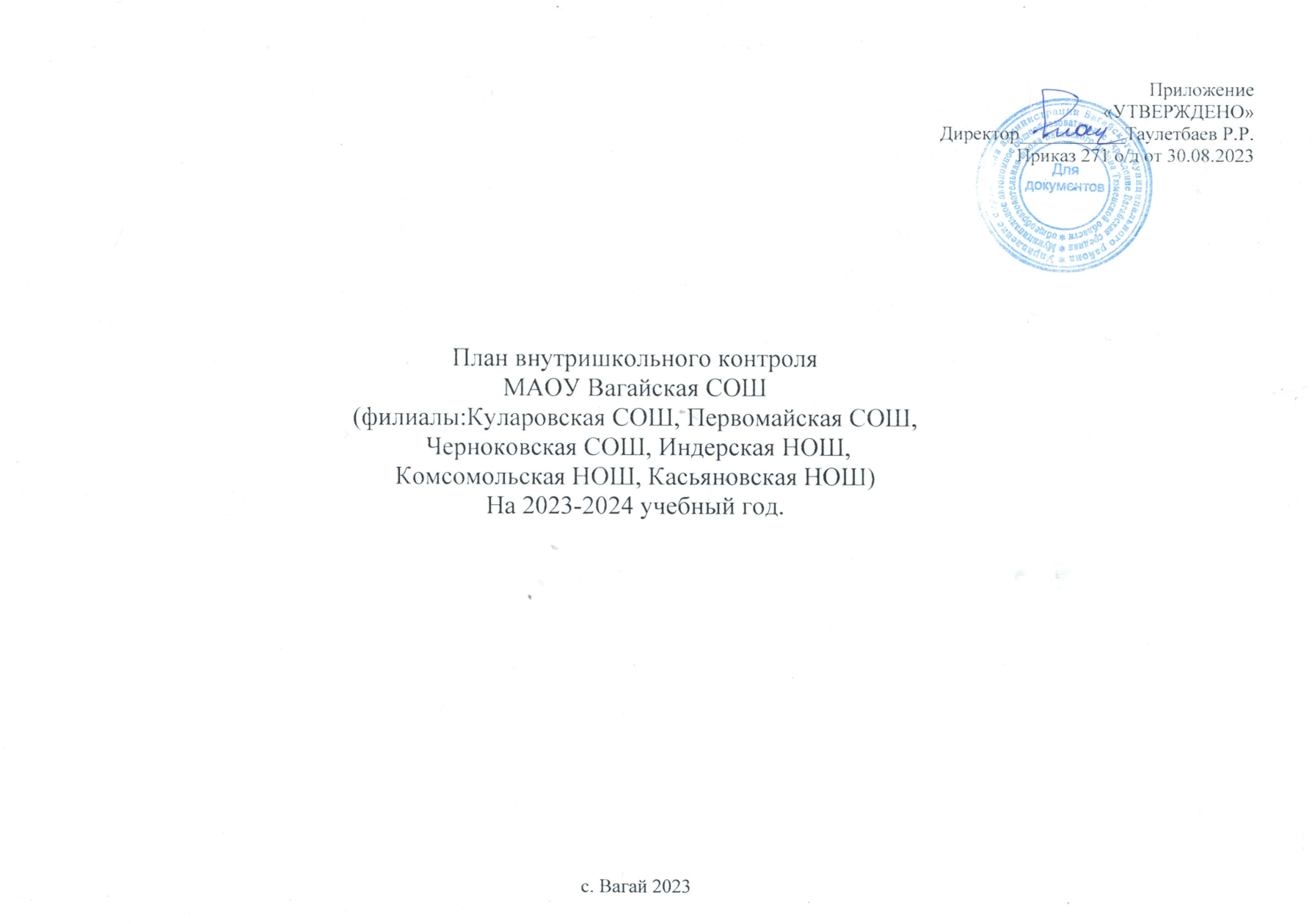 Направление контроляВопросы, подлежащие контролюЦель и содержание контроляВид контроляОтветственныйОжидаемые результаты контроляАВГУСТАВГУСТАВГУСТАВГУСТАВГУСТАВГУСТОрганизация образовательной деятельностиСанитарное состояние помещений школыПроверить выполнение санитарно-гигиенических требований к организации образовательного процесса и соблюдение техники безопасностиФронтальныйДиректор, зам директора по АХЧ,  заведующие филиалами,Проверка санитарного состояния помещений школы отражена в справке по итогам проверки состояния учебных кабинетов и спортзала и справке по итогам контроля соблюдения санитарных требований в учебных кабинетахОрганизация образовательной деятельностиИнструктаж всех работников перед началом нового учебного годаПроверить выполнение работниками требований охраны труда и техники безопасности, пожарной безопасности, антитеррористической защищенности объектаФронтальныйЗамдиректора по УВР,  заведующие филиалами,  заведующие филиалами, замдиректора по АХЧРаботники проинструктированы, ошибки организации исправленыОрганизация образовательной деятельностиСоответствие учебных пособий ФПУПроверить, что учебники и пособия, которые используются в школе, входят в ФПУТематическийЗамдиректора по УВР,  заведующие филиалами,  заведующие филиалами, директор,
заведующий библиотекойПроверка УМК, которые используются в школе, отражена в справке по итогам контроля готовности школьной библиотеки к учебному годуОрганизация образовательной деятельностиОбеспечение учеников учебными пособиямиПроверить, все ли ученики обеспечены учебной литературой, ее состояниеТематическийЗамдиректора по УВР,  заведующие филиалами,  заведующие филиалами, заведующий библиотекой, классные руководителиКонтроль обеспечения учеников учебными пособиями отражен в справке по итогам контроля готовности школьной библиотеки к учебному годуОрганизация образовательной деятельностиФормирование списка учебников и учебных пособий в соответствии с новым ФПУ для реализации обновленных ФГОС и ФОП НОО, ООО и СООПроверить подготовку списка учебников и учебных пособий, которые необходимо заменить или закупить в соответствии с новым ФПУ для реализации обновленных ФГОС и ФОП НОО, ООО и СООТематическийзаведующий библиотекой, директорСписок учебных пособий для обучения по обновленным ФГОС и ФОП НОО, ООО и СОООрганизация образовательной деятельностиСоответствие специальных образовательных условий потребностям учеников с ОВЗ и требованиям ФАОППроверить организацию специальных образовательных условий в соответствии с потребностями учеников с ОВЗ и требованиями ФАОПТематическийДиректор, Замдиректора по УВР,  заведующие филиалами,  заведующие филиалами, замдиректора по АХЧСпециальные образовательные условия соответствуют потребностям учеников с ОВЗ и требованиям ФАОПОрганизация образовательной деятельностиРаспределение выпускников 9-х и 11-х классов предыдущего года обученияСобрать информацию о продолжении обучения выпускников 9-х и 11-х классов предыдущего года обучения. Пополнение базы данных для проведения школьного мониторингаТематическийЗамдиректора по УВР,  заведующие филиалами,  заведующие филиалами, классные руководителиКонтроль распределения выпускников отражен в справке о распределении выпускников 9-х и 11-х классовМетодическая работаОрганизация работы ШМОПроверить организацию работы ШМО, составление планов работы ШМО на учебный год, проконтролировать, что в них включены вопросы по контролю качества реализации рабочих программ, в том числе федеральных рабочих программ, обязательных к применению, в 2023/24 учебном годуФронтальныйСтарший методист, Замдиректора по УВР,  заведующие филиалами,  заведующие филиалами.Проверка организации работы методических объединений отражена в справке по итогам проверки документации школьных методических объединенийМетодическая работаГотовность к проведению аттестации педагогов по новому Порядку проведения аттестации педагогических работниковПроверить соответствие школьной документации об аттестации педагогических работников новому Порядку проведения аттестации педагогических работников. Подготовить списки педагогов, кому рекомендовано пройти аттестацию на квалификационные «педагог-методист» и/или «педагог-наставник». Скорректировать план аттестации на 2023/24 учебный годТематическийРуководители ШМО, Замдиректора по УВР,  заведующие филиалами,  заведующие филиалами.Проведена проверка готовности к проведению аттестации педагогов поновому Порядку проведения аттестации педагогических работников. Педагоги получили рекомендации по прохождению аттестации на новые категории в 2023/24 учебном году.Скорректирован план аттестации на 2023/24 учебный годШкольная документацияСоответствие ООП уровней образования требованиям ФОП и действующих ФГОС по уровням образованияПроанализировать ООП уровней образования. Убедиться, что программы всех уровней соответствуют требованиям ФОП и действующих ФГОС по уровням образованияТематическийДиректор, Замдиректора по УВР,  заведующие филиалами,  заведующие филиалами.Анализ соответствия структуры ООП уровней образования требованиям ФОП отражен:-в справке по итогам контроля приведения ООП НОО в соответствие с ФОП;-справке по итогам контроля приведения ООП ООО в соответствие с ФОП;-справке по итогам контроля приведения ООП СОО в соответствие с обновленным ФГОС и ФОПШкольная документацияСоответствие структуры рабочих программ воспитания и календарных планов воспитательной работы требованиям ФОП и действующих ФГОСПроанализировать рабочие программы воспитания и календарные планы воспитательной работы. Убедиться, что их структура и содержание соответствуют требованиям ФОП  и действующих ФГОС по уровням образованияТематическийЗамдиректора по ВР,  заведующие филиалами.Анализ соответствия структуры рабочих программ воспитания и календарных планов воспитательной работы требованиям ФОП и действующих ФГОС отражен в справке по итогам контроля качества рабочих программ воспитания и календарных планов воспитательной работыШкольная документацияСоответствие рабочих программ учебных предметов требованиям ФОППроанализировать рабочие программы на соответствие ФОП: содержание и планируемые результаты должны быть не ниже планируемых результатов ФГОС и ФОПТематическийДиректор, Замдиректора по УВР,  заведующие филиалами,  заведующие филиалами,Анализ соответствия структуры рабочих программ учебных предметов требованиям ФОП и  действующих ФГОС отражен в справке по итогам проверки рабочих программШкольная документацияСоответствие рабочих программ учебных предметов ООП и учебному плану на 2023/24 учебный годПроверить актуализацию рабочих программ: соответствие ООП, учебному плану на 2023/24 учебный годТематическийЗамдиректора по УВР,  заведующие филиалами,  заведующие филиалами.Анализ соответствия структуры рабочих программ учебных предметов ООП и учебному плану на 2023/24 учебный год отражен в справке по итогам проверки рабочих программ и справке по итогам контроля качества оценочных материалов рабочей программыШкольная документацияСоответствие рабочих программ учебных предметов, курсов требованиям  предметных концепций, в том числе концепций преподавания ОДНКНР, биологии и экологического образованияПроверить соответствие рабочих программ учебных предметов, курсов требованиям предметных концепций.Проверить соответствие рабочих программ по биологии, ОДНКНР, окружающему миру, химии, физике требованиям концепций преподавания ОДНКНР, биологии и экологического образованияПерсональныйЗамдиректора по УВР,  заведующие филиалами,  заведующие филиалами.Анализ соответствия структуры рабочих программ учебных предметов требованиям предметных концепций отражен в справке по итогам проверки рабочих программШкольная документацияСоответствие структуры программ курсов внеурочной деятельности требованиям ФГОС и ФОППроконтролировать, как педагоги составили программы курсов внеурочной деятельности по ФГОС второго поколения, что включили обязательные компоненты: результаты освоения курса, содержание курса с указанием форм организации и видов деятельности, тематическое планирование, в том числе с учетом рабочей программы воспитания.Проконтролировать, что в программы курсов внеурочной деятельности для1–2-х и 5–6-х классов педагоги включили обязательные компоненты по ФГОС НОО и ООО 2021 года: содержание учебного курса, планируемые результаты освоения учебного курса, тематическое планирование с указанием количества академических часов, отводимых на освоение каждой темы и возможность использования по этой теме электронных (цифровых) образовательных ресурсов. Проконтролировать, что программы учебных курсов внеурочной деятельности содержат указание на форму проведения занятий и формируются с учетом рабочей программы воспитанияТематическийЗамдиректора по ВР,  заведующие филиалами.Анализ соответствия структуры программ курсов внеурочной деятельности требованиям ФГОС, в том числе обновленных, и ФОП отражен в справке по итогам проверки рабочих программ внеурочной деятельностиШкольная документацияСоответствие дополнительных общеразвивающих программ требованиям нормативных правовых актов в сфере образованияПроверить соответствие дополнительных общеразвивающих программ требованиям Концепции развития дополнительного образования детей, Порядка организации и осуществления образовательной деятельности по дополнительным общеобразовательным программам и др.ТематическийЗамдиректора по ВР,  заведующие филиалами.Дополнительные общеразвивающие программы составлены в соответствии с требованиями нормативных правовых актов в сфере образованияШкольная документацияСоответствие локальных нормативных актов школы нормативным правовым актам в сфере образования, в том числе федеральным образовательным программамПроанализировать локальные нормативные акты школы, чтобы убедиться, что они соответствуют нормативным актам в сфере образования, в том числе федеральным образовательным программамКомплексныйДиректор, Замдиректора по УВР,  заведующие филиалами,  заведующие филиалами.Локальные нормативные акты обновлены, если в них были найдены несоответствия актуальной нормативной базеСЕНТЯБРЬСЕНТЯБРЬСЕНТЯБРЬСЕНТЯБРЬСЕНТЯБРЬСЕНТЯБРЬШкольная документацияСостояние личных дел учеников 1-го классаПроверить выполнение требований к оформлению личных дел учеников 1-го классаТематическийЗамдиректора по УВР,     заведующие филиалами.Проверка выполнения требований к оформлению личных дел учеников 1-го класса отражена в справке по итогам контроля ведения личных дел учениковШкольная документацияСостояние личных дел прибывших учениковПроверить выполнение требований к оформлению личных дел прибывших учениковТематическийЗамдиректора по УВР,  заведующие филиалами.Проверка выполнения требований к оформлению личных дел прибывших учеников отражена в справке по итогам контроля ведения личных дел учениковШкольная документацияОформление журналов (внеурочной деятельности, дополнительного образования), электронных журналовПроконтролировать, что педагоги ведут журнал успеваемости только в одном виде – электронном. Проверить, соблюдают ли педагоги единые требования к оформлению и заполнению журналовТематическийЗамдиректора по УВР, ВР,  заведующие филиалами Проверка оформления журналов отражена:- в справке по итогам проверки электронного классного журнала;-справке по итогам проверки журналов внеурочной деятельности;-справке по итогам контроля ведения журналов элективных курсовШкольная документацияСостояние школьного сайтаПроанализировать состояние сайта школы на соответствие требованиям законодательства РФ. Проконтролировать обновление информации на сайте, в том числе размещение следующих сведений:-информации о реализации ООП по обновленным ФГОС НОО, ООО и СОО и связанных с этим изменениях в школьном образовательном процессе;-информации о внедрении ФОП;-информации об условиях питания обучающихся, включая меню ежедневного горячего питанияТематическийТехнический специалист, замдиректора по УВР,  заведующие филиалами.Анализ состояния сайта школы отражен в справке по итогам анализа школьного сайтаШкольная документацияОрганизация разработки локальных нормативных актов, регламентирующих реализацию ООП в соответствии с ФОППроконтролировать соответствие требованиям законодательства РФ локальных нормативных актов, регламентирующих реализацию ООП в соответствии с ФОПТематическийЗамдиректора по УВР,  заведующие филиалами, директорПроверены локальные нормативные акты, регламентирующие реализацию ООП в соответствии с ФОПОбразовательные результаты школьниковОрганизация стартовой диагностики в 1-х, 5-х и 10-х классахОрганизовать стартовые диагностические работы в 1-х, 5-х и 10-х классах, чтобы выявить готовность учеников к обучению на новом уровне образованияТематическийЗамдиректора по УВР,  заведующие филиалами.Анализ результатов стартовой диагностики отражен:- в справке по результатам проведения стартовой диагностики в 1-х классах;-справке по результатам проведения стартовой диагностики в 5-х классах;-справке по результатам проведения стартовой диагностики в 10-х классахОбразовательные результаты школьниковОрганизация входной диагностики во 2–4-х, 6–9-х и 11-х классахОрганизовать входные контрольные работы во 2–4-х, 6–9-х и 11-х классах, чтобы определить уровень предметных результатов учениковТематическийПедагоги-предметники, замдиректора по УВР,  заведующие филиалами.Анализ результатов входной диагностики отражен в справке по итогам входных диагностических работ и справке по результатам проведения входной диагностики учеников, которых оставили на повторное обучениеОрганизация образовательной деятельностиПроверка деятельности вновь прибывших педагогов, молодых специалистовПосетить уроки вновь прибывших педагогов, молодых специалистов, чтобы проконтролировать, как они организуют урочную деятельностьТематический (персональный)Руководители ШМО, старший методист,  заведующие филиалами.Контроль урочной деятельности вновь прибывших педагогов и молодых специалистов отражен в справке по итогам персонального контроля деятельности вновь прибывших учителей и справке по итогам персонального контроля учителяОрганизация образовательной деятельностиПроверка уроков педагогов, которые показали необъективные результаты на ВПР и ГИАПосетить уроки педагогов, которые показали необъективные результаты на ВПР и ГИА, проверить, как они организовали оценочную деятельность и учли результаты ВПР и ГИАТематический (персональный)Замдиректора по УВР,  заведующие филиалами.Проверка качества уроков педагогов, которые показали необъективные результаты на ВПР и ГИА, отражена в справке по итогам посещения урокаОрганизация образовательной деятельностиОрганизация оценочной деятельности с учетом Методических рекомендаций из письма Минпросвещения от 13.01.2023 № 03-49Посетить уроки, чтобы проверить, как педагоги организовали оценочную деятельностьТематическийЗамдиректора по УВР,  заведующие филиалами.Проверка организации оценочной деятельности отражена в справке по итогам посещения урока и справке по итогам проверки накопляемости и объективности отметок в журналахОрганизация образовательной деятельностиВыполнение требований к урокам с позиции здоровьесбереженияПроконтролировать, как педагоги соблюдают требования действующих СП, СанПиН, ФГОС и ФОПТематический (персональный)Замдиректора по УВР,  заведующие филиалами.Контроль выполнения требований к урокам с позиции здоровьесбережения отражен в справке по итогам контроля соблюдения санитарных требований на уроках и карте анализа урока по позициям здоровьесбереженияОрганизация образовательной деятельностиДифференциация и индивидуализация обучения в работе с учениками с разной учебной мотивациейПроанализировать эффективность использования форм и методов дифференцированного обучения, использования индивидуального подходаТематическийЗамдиректора по УВР,  заведующие филиалами.Проверка эффективности использования дифференцированного и индивидуального подходов при работе с учениками с разной учебной мотивацией отражена в справке по итогам классно-обобщающего контроля развития мотивации учеников и карте анализа мотивационных ресурсов урокаОрганизация образовательной деятельностиОрганизация образовательной деятельности в соответствии с требованиями концепций преподавания ОДНКНР, биологии и экологического образованияПосетить уроки биологии, ОДНКНР, физики, химии, окружающего мира и др. Проверить, как педагоги реализуют концепции преподавания ОДНКНР, биологии и экологического образованияТематическийЗамдиректора по УВР,  заведующие филиалами.Контроль соответствия образовательной деятельности требованиям предметных концепций отражен в справке по результатам контроля реализации предметных концепцийОрганизация образовательной деятельностиИзучение государственных символов в образовательном процессеПосетить уроки истории, обществознания, русского языка и литературы. Проверить, как педагоги организуют изучение государственных символов РФ на урокахТематическийЗамдиректора по УВР,  заведующие филиалами.Контроль внедрения изучения государственных символов РФ отражен в справке по итогам посещения урокаОрганизация образовательной деятельностиОрганизация дополнительного образованияПроанализировать данные комплектования школьных кружков и секций дополнительного образованияТематическийЗамдиректора по ВР,  заведующие филиалами.Проверка организации дополнительного образования отражена в справке по итогам проверки кружковой работыВоспитательная работаКонтроль посещаемости уроковПроанализировать данные классных руководителей об учениках, не приступивших к занятиямПерсональныйЗамдиректора по ВР,  заведующие филиалами.Проверка посещаемости отражена в справке по итогам контроля посещаемостиВоспитательная работаКонтроль работы органов самоуправленияИзучить уровень общественной активности учеников, проконтролировать организацию органов самоуправленияТематическийЗамдиректора по ВР,педагог-организатор, руководитель органа самоуправления,  заведующие филиалами.Педагоги и руководители органов самоуправления получили рекомендации по мотивации учениковВоспитательная работаВзаимодействие классных руководителей с ученикамиПроконтролировать организацию проводимых классных часов, индивидуальную работу классных руководителей с ученикамиТематическийЗамдиректора по ВР,  заведующие филиалами.Контроль взаимодействия классных руководителей с учениками отражен в справке по итогам посещения классного часа и форме анализа воспитательной работы для руководителя ШМО классных руководителейВоспитательная работаКонтроль классных часов по изучению государственных символов РФПроверить, как на классных часах классные руководители организуют беседы о государственной символике России и ее истории, учат правилам обращения с государственными символами, знакомят с ответственностью за нарушения использования или порчу государственных символовТематическийЗамдиректора по ВР,  заведующие филиалами.Классные руководители получили рекомендации по изучению государственных символовМетодическая работаОрганизация обучающих семинаров по проблемам реализации федеральных рабочих программПроверить организацию обучающих семинаров для педагогов по проблемам реализации федеральных рабочих программТематическийЗамдиректора по УВР,  заведующие филиалами, руководители ШМОПедагоги прошли обучающие семинары по проблемам реализации федеральных рабочих программМетодическая работаИспользование педагогами возможностей информационно- образовательной среды школыОпределить уровень ИКТ-компетентности педагогов, провести опросы, анкетирования, выявить проблемные зоныТематическийЗамдиректора по УВР,  заведующие филиалами, руководители ШМО, технический специалистКонтроль уровня ИКТ-компетентности педагогов отражен в справке по итогам контроля ИКТ-компетентности педагоговМетодическая работаПроведение индивидуальных консультаций для педагоговОрганизовать и провести индивидуальные консультации для педагогов по методическим вопросам и подготовке документов, в том числе касающихся реализации федеральных рабочих программТематическийСтарший методист, руководители ШМО,  заведующие филиалами.Консультации организованы и проведеныРабота с родителямиОрганизация работы классных руководителей с родителями учениковПроконтролировать организацию работы классных руководителей с родителями учеников: проведение родительских собраний, функционирование родительских комитетов, информирование и консультирование, включая своевременность и качество информирования об изменениях, связанных с введением ФОП, и др.КомплексныйЗамдиректора по ВР, руководитель ШМО классных руководителей, педагог-психолог, социальный педагог,  заведующие филиалами.Родительские собрания проводятся в соответствии с циклограммой родительских собраний на учебный год, их итоги отражены в протоколах родительских собраний.
Работа родительского комитета проходит в соответствии с планом работы родительского комитета классного коллектива.
Индивидуальные консультации родителей, их информирование проводятся регулярноРабота с родителямиОрганизация работы системы внеурочной деятельностиПроверить выявление запросов учеников и родителей по организации внеурочной деятельности на учебный годТематическийЗамдиректора по ВР, руководители ШМО,  заведующие филиалами.Проверка организации внеурочной деятельности на учебный год отражена в анализе анкет родителейРабота с родителямиОрганизация работы системы дополнительного образованияПроверить выявление запросов учеников и родителей по организации дополнительного образования на учебный годТематическийЗамдиректора по ВР, руководители ШМО,  заведующие филиалами.Проверка организации дополнительного образования на учебный год отражена в анализе анкет для диагностики потребностей родителей в услугах дополнительного образования и анкет для диагностики потребности школьников в услугах дополнительного образованияОКТЯБРЬОКТЯБРЬОКТЯБРЬОКТЯБРЬОКТЯБРЬОКТЯБРЬШкольная документацияОформление журналов (внеурочной деятельности, дополнительного образования), электронных журналовПроверить, соблюдают ли педагоги единые требования к оформлению и заполнению журналов, вносят ли в журнал текущие отметкиТематическийЗамдиректора по УВР, ВР,  заведующие филиаламиПроверка оформления журналов отражена:-в справке по итогам проверки электронного классного журнала;-справке по итогам проверки журналов внеурочной деятельности;-справке по итогам контроля ведения журналов элективных курсовШкольная документацияСоответствие записей в классных журналах тематическим планированиям рабочих программ учебных предметов, курсов за 1-ю четвертьПроверить, соответствуют ли записи в журналах по учебным предметам, курсам тематическим планированиям рабочих программ учебных предметов, курсов за 1-ю четвертьТематическийЗамдиректора по УВР, заведующие филиалами.Записи в журналах по учебным предметам, курсам за 1-ю четверть соответствуют тематическим планированиям рабочих программ учебных предметов, курсовШкольная документацияСоответствие записей в журналах внеурочной деятельности тематическим планированиям рабочих программ внеурочной деятельности за 1-ю четвертьПроверить, соответствуют ли записи в журналах внеурочной деятельности тематическим планированиям рабочих программ внеурочной деятельности за 1-ю четвертьТематическийЗамдиректора по ВР,  заведующие филиалами.Записи в журналах внеурочной деятельности за 1-ю четверть соответствуют тематическим планированиям рабочих программ внеурочной деятельностиШкольная документацияСоответствие записей в журналах дополнительного образования учебным планам дополнительного образования за 1-ю четвертьПроверить, соответствуют ли записи в журналах дополнительного образования учебным планам дополнительного образования за 1-ю четвертьТематическийЗамдиректора по ВР,  заведующие филиаламиЗаписи в журналах дополнительного образования за 1-ю четверть соответствуют учебным планам дополнительного образованияШкольная документацияПроверка рабочих тетрадей учениковПроконтролировать, как часто педагоги проверяют тетради, как ученики соблюдают единый орфографический режим, соответствие записей в рабочих тетрадях тематическому планированиюТематическийЗамдиректора по УВР,  заведующие филиаламиКонтроль проверки рабочих тетрадей учеников отражен в справке по итогам проверки тетрадейОрганизация образовательной деятельностиКонтроль адаптации учеников 1-х, 5-х и 10-х классовПроанализировать степень адаптации учеников, перешедших на новый уровень образованияТематическийКлассные руководители, педагог-психолог, Замдиректора по УВР,  заведующие филиалами, замдиректора по ВРКонтроль адаптации учеников 1-х, 5-х и 10-х классов отражен:-в справке по итогам контроля адаптации учеников 1-го класса;-справке по итогам контроля адаптации учеников 5-го класса;-справке по итогам контроля адаптации учеников 10-го классаОрганизация образовательной деятельностиПреподавание предметов учебного плана, по которым проводятся ВПРПосетить уроки, чтобы проконтролировать, как педагоги учли результаты ВПР в работе и включили сложные задания в урокиТематический (персональный)Руководители ШМО, замдиректора по УВР,  заведующие филиаламиКонтроль преподавания предметов учебного плана, по которым проводится ВПР, отражен в справке по итогам проверки качества преподавания учебного предметаОрганизация образовательной деятельностиРеализация рабочих программ учебных предметов, курсов в 1-й четвертиПроконтролировать объем выполнения рабочих программ учебных предметов, курсов в 1-й четвертиТематическийЗамдиректора по УВР,  заведующие филиаламиПроверка реализации рабочих программ учебных предметов, курсов в 1-й четверти отражена в справке по итогам контроля качества выполнения рабочих программ учебных предметовОрганизация образовательной деятельностиРеализация рабочих программ внеурочной деятельности в 1-й четвертиПроконтролировать объем выполнения рабочих программ внеурочной деятельности в 1-й четвертиТематическийЗамдиректора по ВР,  заведующие филиаламиКонтроль объема выполнения рабочих программ внеурочной деятельности в 1-й четверти отражен в справке по итогам контроля качества выполнения рабочих программ внеурочной деятельностиОрганизация образовательной деятельностиРеализация рабочих программ воспитания и календарных планов воспитательной работы уровней образования в 1-й четвертиПроконтролировать объем реализации рабочих программ воспитания и календарных планов воспитательной работы уровней образования в 1-й четвертиТематическийЗамдиректора по ВР,  заведующие филиаламиКонтроль объема реализации рабочих программ воспитания и календарных планов воспитательной работы уровней образования отражен в справке по итогам контроля воспитательной работы за 1-ю четвертьОрганизация образовательной деятельностиРеализация планов внеурочной деятельности в 1-й четвертиПроконтролировать объем выполнения планов внеурочной деятельности в 1-й четвертиТематическийЗамдиректора по ВР,  заведующие филиаламиКонтроль объема выполнения планов внеурочной деятельности в 1-й четверти отражен:в справке по итогам контроля организации занятий внеурочной деятельности на уровне НОО;справке по итогам контроля организации занятий внеурочной деятельности на уровне ООО;справке по итогам контроля организации занятий внеурочной деятельности на уровне СОООрганизация образовательной деятельностиОрганизация дополнительного образованияПроконтролировать организацию работы школьных объединений дополнительного образования в 1-й четвертиТематическийЗамдиректора по ВР,  заведующие филиаламиПроверка организации дополнительного образования в 1-й четверти отражена в справке по итогам проверки кружковой работыОрганизация образовательной деятельностиОрганизация образовательной деятельности в соответствии с требованиями концепций преподавания ОДНКНР и биологииПосетить уроки биологии и ОДНКНР, проверить, как педагоги реализуют концепции преподавания биологии и ОДНКНРТематическийЗамдиректора по УВР,  заведующие филиаламиПроверка реализации концепций преподавания учебных предметов отражена в справке по результатам контроля реализации предметных концепцийОрганизация образовательной деятельностиОрганизация работы со слабоуспевающими и неуспевающими учениками, учениками группы рискаПроконтролировать работу педагогов со слабоуспевающими и неуспевающими учениками, учениками группы риска по реализации дорожных карт и ликвидации пробелов в знанияхТематическийЗамдиректора по УВР,  заведующие филиаламиПроверка работы педагогов со слабоуспевающими и неуспевающими учениками, учениками группы риска отражена в справке по итогам контроля работы с неуспевающими и слабоуспевающими учениками и справке по итогам контроля деятельности педагога с учениками группы рискаОрганизация образовательной деятельностиКонтроль объема домашних заданийПроанализировать записи в журналах о домашнем задании, чтобы проконтролировать, не перегружают ли педагоги учениковТематическийЗамдиректора по УВР,  заведующие филиаламиПроверка объема домашних заданий отражена в справке по итогам контроля нормы домашнего заданияОрганизация образовательной деятельностиДиагностика условий и ресурсного обеспечения школы, необходимых для реализации ООП по обновленным ФГОС НОО, ООО, СОО и ФОППроверить имеющиеся в школе условия и ресурсное обеспечение, необходимые для реализации образовательных программ в соответствии с требованиями обновленных ФГОС НОО, ООО, СОО и ФОП. Выявить проблемные зоны и определить пути решения вопросовТематическийЗамдиректора по УВР,  заведующие филиалами, директорПроверка имеющихся условий и ресурсного обеспечения школы, необходимых для реализации ООП по обновленным ФГОС НОО, ООО, СОО и ФОП отражена в аналитической записке об оценке условий, созданных в образовательной организации с учетом требований обновленных ФГОС и ФОПОрганизация образовательной деятельностиОрганизация системы мониторинга образовательных потребностей учеников и их родителей в связи с реализацией ООП по ФОП и обновленным ФГОС НОО, ООО и СООПроконтролировать организацию системы мониторинга образовательных потребностей учеников и их родителей для проектирования учебных планов в части, формируемой участниками образовательных отношений, и планов внеурочной деятельности по требованиям ФОПТематическийЗамдиректора по УВР, ВР, заведующие филиалами,  директорОрганизована система мониторинга образовательных потребностей учеников и их родителей для работы по ФОП и обновленным ФГОС НОО, ООО и СОООбразовательные результаты школьниковМониторинг личностных образовательных результатов учениковПровести мониторинг, чтобы определить уровень личностных образовательных достижений учениковТематическийКлассные руководители, Замдиректора по УВР,ВР   заведующие филиалами  Мониторинг личностных образовательных результатов учеников отражен в справке по итогам мониторинга личностных результатов учениковОбразовательные результаты школьниковРазвитие функциональной грамотностиПосетить уроки, чтобы проверить, как педагоги развивают функциональную грамотность учеников на уроках, в том числе цифровую грамотность, которая помогает обеспечивать информационную безопасность детейТематический (персональный)Руководители ШМО, замдиректора по УВР ,  заведующие филиаламиПроверка развития навыков читательской грамотности отражена в справке по результатам диагностики познавательных умений по работе с информацией и чтениюОбразовательные результаты школьниковРазвитие функциональной грамотностиОрганизовать и провести практическую работу в сочетании с письменной (компьютеризованной) частью для проверки цифровой грамотности в 8-х и 9-х классахТематическийЗамдиректора по УВРИтоги проведения и анализ результатов отражены в справке по результатам проведения практической работы в сочетании с письменной (компьютеризованной) частью для проверки цифровой грамотности в 8-х и 9-х классахОбразовательные результаты школьниковРеализация подготовительного этапа индивидуальных проектов на уровне СООПроверить, как на уровне СОО организуется деятельность по выполнению индивидуального проекта на подготовительном этапе:-выбор направления, предметной области и темы проекта;-выбор руководителя проектаТематическийКлассные руководители, Замдиректора по УВР,  заведующие филиалами, координаторы и руководители проектовПроверка реализации подготовительного этапа индивидуальных проектов на уровне СОО отражена в справке по итогам контроля подготовительного этапа индивидуальных проектов СОООбразовательные результаты школьниковОрганизация работы с высокомотивированными ученикамиПроанализировать индивидуальные образовательные траектории высокомотивированных учеников. Посетить уроки, проверить, как педагоги включили в уроки задания олимпиадного циклаТематическийСтарший методист,  заведующие филиаламиПроверка работы педагогов с высокомотивированными учениками отражена в справке по итогам контроля организации работы с высокомотивированными ученикамиОбразовательные результаты школьниковОрганизация административных контрольных работ по графику оценочных процедурОрганизовать проведение административных контрольных работ в разных классах по графику, чтобы определить, достигли ли ученики образовательных результатовТематическийЗамдиректора по УВР,  заведующие филиаламиПроверка организации административных контрольных работ для определения образовательных результатов учеников разных классов отражена в справке по итогам проведения контрольных работАттестация обучающихсяПодготовка к итоговому сочинениюПосетить уроки русского языка в 11-х классах, чтобы проверить, как педагоги готовят учеников к итоговому сочинению: разбирают темы из разделов и подразделов Банка тем, выстраивают оценочную деятельность по критериямТематическийЗамдиректора по УВР,  заведующие филиаламиПроверка подготовки учеников к итоговому сочинению отражена в справке по итогам контроля качества подготовки к итоговому сочинениюАттестация обучающихсяПодготовка к ГИА учеников, имеющих трудности в усвоении материалаПосетить уроки, проверить, как педагоги организовали работу с низкомотивированными учениками и учениками, у которых есть трудности в усвоении материалаТематическийЗамдиректора по УВР,  заведующие филиаламиПроверка подготовки к ГИА учеников, имеющих трудности в усвоении материала, отражена в справке по итогам контроля результатов работы с низкомотивированными учениками 9-х, 11-х классовАттестация обучающихсяОформление информационных стендов по подготовке к ГИА с учетом новых Порядков проведения ГИА-9 и ГИА-11Проанализировать оформление информационных стендов: качество и полноту представленной информации с учетом новых Порядков проведения ГИА-9 и ГИА-11ТематическийЗамдиректора по УВР,  заведующие филиаламиКоррекция и обновление стендов. Оформление информационных стендов по подготовке к ГИА проверено с учетом новых Порядков проведения ГИА-9 и ГИА-11Аттестация обучающихсяАнализ промежуточной аттестации по итогам 1-й четвертиПроанализировать результаты промежуточной аттестации за 1-ю четвертьТематическийЗамдиректора по УВР,  заведующие филиаламиКонтроль результатов промежуточной аттестации за 1-ю четверть отражен в справке по итогам промежуточной аттестации за четвертьВоспитательная работаКонтроль посещаемости уроковВыявить учеников, которые систематически не посещают учебные занятия без уважительной причины, проанализировать работу классных руководителей по обеспечению посещаемости уроковФронтальныйКлассные руководители, социальный педагог,   замдиректора по ВР,  заведующие филиаламиКонтроль посещаемости учеников отражен в справке по итогам контроля посещаемости и справке по итогам проверки работы классных руководителей по контролю посещаемостиВоспитательная работаОрганизация работы с учениками группы риска, неблагополучными семьямиПроконтролировать работу педагогов по контролю занятости учеников группы риска, привлечение их к участию в школьных делах. Проанализировать работу с неблагополучными семьямиТематическийКлассные руководители, социальный педагог,педагог-психолог, замдиректора по ВР,  заведующие филиаламиКонтроль работы с учениками группы риска и неблагополучными семьями отражен в справке по итогам контроля деятельности педагога с учениками группы риска и справке по итогам профилактической работы с неблагополучными семьямиВоспитательная работаОрганизация работы по профориентации с учетомвнедрения Единой модели профессиональной ориентации и методических рекомендаций по реализации профориентационного минимума из письма Минпросвещения от 01.06.2023 № АБ-2324/05Проверить переход на новую модель профориентации школьников с 6-го по 11-й класс, включая детей с ОВЗ. Убедиться, что профориентацию организовали по уровням: базовому, основному и продвинутому. Проконтролировать проведение тематических классных часов по вопросам профориентации согласно календарным планам воспитательной работы и планам воспитательной работы классных руководителей. Проанализировать профессиональные намерения учеников 9-х и 11-х классов по результатам анкетированияТематическийЗамдиректора по ВР,  заведующие филиаламиРекомендации классным руководителям по вопросам профориентацииВоспитательная работаОрганизация работы классных руководителей и учителей-предметников по воспитаниюПроконтролировать воспитательную работу классных руководителей и учителей-предметников за 1-ю четвертьТематическийЗамдиректора по ВР, советник директора по воспитанию, руководители ШМО,  заведующие филиаламиПроверка воспитательной работы классных руководителей и учителей-предметников за 1-ю четверть отражена в формах анализа: советника директора по воспитанию, руководителя ШМО классных руководителей и руководителей предметных ШМОМетодическая работаПовышение квалификации педагоговОрганизовать повышение квалификации для педагогов согласно перспективному плану повышения квалификацииТематическийДиректор, замдиректора по УВР,  заведующие филиаламиПовышение квалификации педагогов в соответствии с перспективным планом повышения квалификации педагогических работниковМетодическая работаИспользование педагогами возможностей информационно- образовательной средыПроконтролировать организацию обучения педагогов использованию ресурсов ФГИС «Моя школа»,федеральных онлайн-конструкторов, электронных конспектов уроков по всем учебным предметам, соответствующих требованиям обновленных ФГОС: проведение обучающих семинаров, мастер-классов и др.ТематическийЗамдиректора по УВР,  заведующие филиалами, руководители ШМО, технический специалистОрганизованы мастер-классы и обучающие семинары для педагогов по использованию ресурсов ФГИС «Моя школа», федеральных онлайн-конструкторов, электронных конспектов уроков по всем учебным предметам, соответствующих требованиям обновленных ФГОСМетодическая работаВзаимодействие классных руководителей с учителями-предметникамиИзучить и проанализировать сотрудничество классных руководителей и учителей-предметников, чтобы повысить эффективностьКомплексныйСтарший методист,  заведующие филиаламиВзаимодействие классных руководителей и учителей-предметников скорректированоМетодическая работаВзаимопосещение уроковПроконтролировать организацию взаимопосещений уроковТематическийСтарший методист, руководители ШМО,  заведующие филиаламиПроверка взаимопосещений педагогов отражена в матрице взаимопосещения уроковМетодическая работаКонтроль уровня компетентности педагогов в вопросах профориентацииПроконтролировать участие педагогов в семинарах для учителей и по организации профориентационной работы и профильного обученияТематическийЗамдиректора по ВР,  заведующие филиаламиПовышение уровня компетентности педагогов в вопросах профориентации с учетом перехода на новую модель профориентацииМетодическая работаДиагностика затруднений педагоговПровести диагностику педагогов, чтобы выявить, какие трудности они испытывают в работеТематическийСтарший методист,  заведующие филиаламиМониторинг затруднений педагогов отражен в справке по итогам тематической проверки «Методическое сопровождение реализации ФГОС НОО, ООО, СОО»Методическая работаПерсональный контроль учителей, которые аттестуются на квалификационную категорию «педагог-методист» и «педагог-наставник»Установить соответствие деятельности работника утвержденным показателямПерсональныйЗамдиректора по УВР,  заведующие филиаламиПредставление в аттестационную комиссию ходатайства, характеризующего деятельность педагога, направленную на совершенствование методической работы или наставничества в образовательной организацииРабота с родителямиОрганизация работы классных руководителей с родителями учениковПроконтролировать организацию работы классных руководителей с родителями учеников: проведение родительских собраний, информирование, консультирование, функционирование родительских комитетов и др.КомплексныйЗамдиректора по ВР, руководитель ШМО классных руководителей, педагог-психолог, социальный педагог,  заведующие филиаламиРодительские собрания проводятся в соответствии с циклограммой родительских собраний на учебный год, их итоги отражены в протоколах родительских собраний.
Работа родительского комитета проходит в соответствии с планом работы родительского комитета классного коллектива.
Индивидуальные консультации родителей, их информирование проводятся регулярноНОЯБРЬНОЯБРЬНОЯБРЬНОЯБРЬНОЯБРЬНОЯБРЬШкольная документацияОформление журналов (внеурочной деятельности, дополнительного образования), электронных журналовПроверить, как педагоги заполняют журналы: своевременность записей в журналах, наполняемость текущих отметок, итоги промежуточной аттестацииТематическийЗамдиректора по УВР,  заведующие филиаламиПроверка оформления журналов отражена:-в справке по итогам проверки электронного классного журнала;-справке по итогам проверки журналов внеурочной деятельности;-справке по итогам контроля ведения журналов элективных курсовШкольная документацияПроверка тетрадей для контрольных работ на предмет периодичности выполнения работы над ошибкамиПроконтролировать, как учителя корректируют знания учеников с помощью работы над ошибками после проведения контрольных работТематическийЗамдиректора по УВР,  заведующие филиаламиКонтроль проверки тетрадей для контрольных работ отражен в справке по итогам проверки тетрадей для контрольных работШкольная документацияПроверка рабочих тетрадей учеников5кл математикаПроконтролировать, как часто педагоги проверяют тетради, как ученики соблюдают единый орфографический режим, соответствие записей в рабочих тетрадях тематическому планированиюТематическийЗамдиректора по УВР,  заведующие филиаламиКонтроль проверки рабочих тетрадей учеников отражен в справке по итогам проверки тетрадейОрганизация образовательной деятельностиВыполнение требований к урокам с позиции здоровьесбереженияПроконтролировать, как педагоги соблюдают требования действующих СП, СанПиН, ФГОС и ФОПТематический (персональный)Замдиректора по УВР,  заведующие филиаламиКонтроль выполнения требований к урокам с позиции здоровьесбережения отражен в справке по итогам контроля соблюдения санитарных требований на уроках и карте анализа урока по позициям здоровьесбереженияОрганизация образовательной деятельностиИспользование педагогами возможностей информационно-образовательной средыОпределить уровень ИКТ-компетентности педагогов, проверить, как учителя используют возможности информационно-образовательной среды, в частности ЦОР, ресурсов  ФГИС «Моя школа», федеральных онлайн-конструкторов, электронных конспектов уроков по всем учебным предметам и др.ТематическийЗамдиректора по УВР,  заведующие филиалами, руководители ШМО, технический специалистКонтроль использования педагогами возможностей информационно-образовательной среды отражен в справке по итогам контроля использования современных образовательных технологий и справке по итогам контроля ИКТ-компетентности педагоговОрганизация образовательной деятельностиПреподавание предметов учебного плана, по которым проводятся ВПРПосетить уроки, чтобы проконтролировать, как педагоги учли результаты ВПР в работе и включили сложные задания в урокиТематический (персональный)Замдиректора по УВР,  заведующие филиаламиКонтроль преподавания предметов учебного плана, по которым проводится ВПР, отражен в справке по итогам проверки качества преподавания учебного предметаОрганизация образовательной деятельностиПроверка деятельности вновь прибывших педагогов, молодых специалистовПосетить уроки вновь прибывших педагогов, молодых специалистов, чтобы проконтролировать, как они организуют урочную деятельностьТематический (персональный)Руководители ШМО, старший методист,  заведующие филиаламиКонтроль урочной деятельности вновь прибывших педагогов и молодых специалистов отражен в справке по итогам персонального контроля деятельности вновь прибывших учителей и справке по итогам персонального контроля учителяОрганизация образовательной деятельностиОрганизация оценочной деятельности с учетом Методических рекомендаций из письма Минпросвещения от 13.01.2023 № 03-49Посетить уроки, чтобы проверить, как педагоги организовали оценочную деятельностьТематическийЗамдиректора по УВР,  заведующие филиаламиПроверка организации оценочной деятельности отражена в справке по итогам посещения урока и справке по итогам проверки накопляемости и объективности отметок в журналахОрганизация образовательной деятельностиОрганизация работы с высокомотивированными и низкомотивированными ученикамиПроверить, как педагоги организуют работу с высокомотивированными и низкомотивированными учениками: посетить уроки, провести личные беседы, анкетирование учеников, проанализировать классные журналы и др.Тематический (персональный)Замдиректора по УВР,  заведующие филиаламиПроверка организации работы с высокомотивированными и низкомотивированными учениками отражена в справке по итогам контроля организации работы с высокомотивированными учениками, справке по итогам контроля организации работы с низкомотивированными ученикамиОбразовательные результаты школьниковМониторинг личностных и метапредметных результатов учеников на уровне НООПроанализировать, как ученики достигают личностных и метапредметных результатов на уровне НОО, как педагоги реализуют программу формирования УУД на уровне НООКомплексныйРуководители ШМО, Замдиректора по УВР,  заведующие филиаламиКонтроль достижения личностных и метапредметных результатов на уровне НОО отражен в справке по итогам мониторинга личностных результатов учеников и справке по итогам мониторинга метапредметных результатов учеников на уровне НОООбразовательные результаты школьниковИтоги школьного этапа Всероссийской олимпиады школьниковПроанализировать результативность участия учеников в школьном этапе Всероссийской олимпиады школьников по учебным предметамТематическийСтарший методист, руководители ШМО,   заведующие филиаламиКонтроль итогов школьного этапа Всероссийской олимпиады школьников отражен в справке по итогам школьного этапа Всероссийской олимпиады школьниковОбразовательные результаты школьниковОрганизация административных контрольных работ по графику оценочных процедурОрганизовать проведение административных контрольных работ в разных классах по графику, чтобы определить, достигли ли ученики образовательных результатовТематическийЗамдиректора по УВР,  заведующие филиаламиПроверка организации административных контрольных работ для определения образовательных результатов учеников разных классов отражена в справке по итогам проведения контрольных работОбразовательные результаты школьниковОпределение готовности учеников к ВПРПроконтролировать результаты учеников перед ВПРТематический (персональный)Руководители ШМО, Замдиректора по УВР,  заведующие филиаламиПроверка готовности учеников к ВПР отражена:-в справке по итогам контроля качества результатов учеников 4-х классов перед ВПР;-справке по итогам контроля качества результатов учеников 5–7-х классов перед ВПР;-справке по итогам контроля качества результатов учеников 8-х классов перед ВПР;-справке по итогам контроля качества результатов учеников 11-х классов перед ВПРОбразовательные результаты школьниковРазвитие навыков функциональной грамотностиОрганизовать и провести комплексную письменную работу на межпредметной основе для проверки читательской грамотности в 6-х и 10-х классахТематический (персональный)Руководители ШМО, замдиректора по УВР,     заведующие филиаламиПроверка развития функциональной грамотности отражена в справке по итогам диагностики функциональной грамотностиАттестация обучающихсяПодготовка учеников 9-х классов к итоговому собеседованиюПосетить уроки, чтобы проверить уровень образовательных результатов учеников 9-х классов при подготовке к итоговому собеседованиюТематическийЗамдиректора по УВР,  заведующие филиаламиПроверка подготовки учеников 9-х классов к итоговому собеседованию отражена в справке по результатам контроля качества подготовки к итоговому собеседованиюАттестация обучающихсяОрганизация пробного итогового сочинения (изложения)Организовать и провести пробное итоговое сочинение (изложение). Проконтролировать, как педагоги проанализировали его результаты и скорректировали план подготовки выпускниковКомплексныйЗамдиректора по УВР,  заведующие филиалами,  заведующие филиалами, руководитель ШМОПроверка подготовки учеников 11-х классов к итоговому сочинению (изложению) отражена в справке по итогам контроля качества подготовки к итоговому сочинениюАттестация обучающихсяПодготовка учеников 11-х классов к итоговому сочинению (изложению)Посетить уроки русского языка в 11-х классах, чтобы проверить, как педагоги учли результаты пробного итогового сочинения (изложения). Проконтролировать подготовку учеников к итоговому сочинению: разбор тем из разделов и подразделов Банка тем, выстраивание оценочной деятельности по критериям и др.ТематическийЗамдиректора по УВР,  заведующие филиаламиПроверка подготовки учеников 11-х классов к итоговому сочинению (изложению) отражена в справке по итогам контроля качества подготовки к итоговому сочинениюАттестация обучающихсяПодготовка учеников к ГИАПроконтролировать работу учителей по подготовке учеников к ГИА по предметам, оценить образовательные результаты учеников и их динамикуТематическийЗамдиректора по УВР,  заведующие филиалами, руководители ШМОПроверка подготовки учеников к ГИА отражена в справке по итогам контроля качества образовательных результатов учеников перед ГИА-9, справке по итогам контроля качества образовательных результатов выпускников перед ГИА-11Аттестация обучающихсяОрганизация консультаций по учебным предметамПроконтролировать, как педагоги организовали и проводят консультации по учебным предметам, которые ученики сдают на ГИА: графики и посещаемость консультацийТематическийЗамдиректора по УВР,  заведующие филиаламиПроверка организации консультаций по учебным предметам проведенаВоспитательная работаКонтроль посещаемости уроковВыявить учеников, которые систематически не посещают учебные занятия без уважительной причины, проанализировать работу классных руководителей по обеспечению посещаемости уроковФронтальныйКлассные руководители, социальный педагог,   замдиректора по ВР,  заведующие филиаламиКонтроль посещаемости учеников отражен в справке по итогам контроля посещаемости и справке по итогам проверки работы классных руководителей по контролю посещаемостиВоспитательная работаВзаимодействие классных руководителей с ученикамиПроконтролировать организацию внеурочных занятий «Разговоры о важном», индивидуальную работу классных руководителей с ученикамиТематическийЗамдиректора по ВР,  заведующие филиаламиКонтроль взаимодействия классных руководителей с учениками отражен в справке по итогам посещения классного часа и форме анализа воспитательной работы для руководителя ШМО классных руководителейВоспитательная работаОрганизация профориентационной работы с учетомвнедрения Единой модели профессиональной ориентации и методических рекомендаций по реализации профориентационного минимума из письма Минпросвещения от 01.06.2023 № АБ-2324/05Проконтролировать работу педагогов по организации профориентации на разных уровнях образования: участие в городских мероприятиях по профориентации, организацию экскурсий на предприятия с целью ознакомления с профессией, посещение учреждений профессионального образования в дни открытых дверей, встречи с представителями разных профессий и др.ТематическийЗамдиректора по ВР,  заведующие филиаламиКонтроль организации профориентационной работы отражен в справке по итогам контроля профориентационной работыМетодическая работаПовышение квалификации педагоговОрганизовать повышение квалификации для педагогов согласно перспективному плану повышения квалификацииТематическийДиректор, Замдиректора по УВР,  заведующие филиаламиПовышение квалификации педагогов в соответствии с перспективным планом повышения квалификации педагогических работниковМетодическая работаАттестация педагогов по новому ПорядкуОбеспечить методическое и психологическое сопровождение педагогов, которые проходят аттестациюТематическийЗамдиректора по УВР,  заведующие филиалами,  заведующие филиалами, руководители ШМО, педагог-психологПроверка обеспечения методического и психологического сопровождения педагогов, которые проходят аттестацию, отражена в анкете-опроснике по самоконтролю педагога, отчете наставника о результатах работы подопечного и отчете руководителя методического объединения об итогах наставничестваМетодическая работаПроведение индивидуальных консультаций для педагоговОрганизовать и провести индивидуальные консультации для педагогов по методическим вопросам и подготовке документов, в том числе касающихся реализации федеральных рабочих программТематическийСтарший методист, руководители ШМОКонсультации организованы и проведеныМетодическая работаВзаимопосещение уроковПроконтролировать организацию взаимопосещений уроковТематическийЗамдиректора по УВР,  заведующие филиалами,  руководители ШМОПроверка взаимопосещений педагогов отражена в матрице взаимопосещения уроковМетодическая работаРазбор олимпиадных заданийПосетить заседания методических объединений, чтобы проконтролировать, как педагоги разбирают олимпиадные задания по учебным предметам и планируют их включение в урокиТематическийСтарший методист, руководители ШМО,  заведующие филиаламиПроверка разбора олимпиадных заданий отражена в справке по итогам контроля организации работы с высокомотивированными ученикамиМетодическая работаОценка деятельности ШМОПроконтролировать, как ШМО обобщает и распространяет опыт работы педагоговТематическийСтарший методист, Замдиректора по УВР,  заведующие филиаламиПроверка деятельности ШМО отражена в справке по итогам контроля деятельности ШМО, справке по итогам тематической проверки «Методическое сопровождение реализации ФГОС НОО, ООО, СОО» и справке по итогам контроля методической помощи молодым специалистамРабота с родителямиОрганизация работы классных руководителей с родителями учениковПроконтролировать организацию работы классных руководителей с родителями учеников: проведение родительских собраний, информирование, консультирование, функционирование родительских комитетов и др.КомплексныйЗамдиректора по ВР, руководитель ШМО классных руководителей, педагог-психолог, социальный педагог,  заведующие филиаламиРодительские собрания проводятся в соответствии с циклограммой родительских собраний на учебный год, их итоги отражены в протоколах родительских собраний.
Работа родительского комитета проходит в соответствии с планом работы родительского комитета классного коллектива.
Индивидуальные консультации родителей, их информирование проводятся регулярноДЕКАБРЬДЕКАБРЬДЕКАБРЬДЕКАБРЬДЕКАБРЬДЕКАБРЬШкольная документацияОформление журналов (внеурочной деятельности, дополнительного образования), электронных журналовПроверить, как педагоги заполняют журналы: своевременность записей в журналах, наполняемость текущих отметок, итоги промежуточной аттестацииТематическийЗамдиректора по УВР, ВР заведующие филиалами,  заведующие филиаламиПроверка оформления журналов отражена:-в справке по итогам проверки электронного классного журнала;-справке по итогам проверки журналов внеурочной деятельности;-справке по итогам контроля ведения журналов элективных курсовШкольная документацияПроверка рабочих тетрадей учениковПроконтролировать, как часто педагоги проверяют тетради, как ученики соблюдают единый орфографический режим, соответствие записей в рабочих тетрадях тематическому планированиюТематическийЗамдиректора по УВР,  заведующие филиаламиКонтроль проверки рабочих тетрадей учеников отражен в справке по итогам проверки тетрадейШкольная документацияСоответствие записей в классных журналах тематическим планированиям рабочих программ учебных предметов, курсов за первое полугодиеПроверить, соответствуют ли записи в журналах по учебным предметам, курсам тематическим планированиям рабочих программ учебных предметов, курсов за первое полугодиеТематическийЗамдиректора по УВР,  заведующие филиаламиЗаписи в журналах по учебным предметам, курсам за первое полугодие соответствуют тематическим планированиям рабочих программ учебных предметов, курсовШкольная документацияСоответствие записей в журналах внеурочной деятельности тематическим планированиям рабочих программ внеурочной деятельности за первое полугодиеПроверить, соответствуют ли записи в журналах внеурочной деятельности тематическим планированиям рабочих программ внеурочной деятельности за первое полугодиеТематическийЗамдиректора по ВР,  заведующие филиаламиЗаписи в журналах внеурочной деятельности за первое полугодие соответствуют тематическим планированиям рабочих программ внеурочной деятельностиШкольная документацияСоответствие записей в журналах дополнительного образования учебным планам дополнительного образования за первое полугодиеПроверить, соответствуют ли записи в журналах дополнительного образования учебным планам дополнительного образования за первое полугодиеТематическийЗамдиректора по ВР,  заведующие филиаламиЗаписи в журналах дополнительного образования за первое полугодие соответствуют учебным планам дополнительного образованияОрганизация образовательной деятельностиРеализация рабочих программ учебных предметов, курсов за первое полугодиеПроконтролировать объем выполнения рабочих программ учебных предметов, курсов за первое полугодиеТематическийЗамдиректора по УВР,  заведующие филиаламиПроверка реализации рабочих программ учебных предметов, курсов отражена в справке по итогам контроля выполнения рабочих программ за первое полугодиеОрганизация образовательной деятельностиРеализация индивидуального обучения и обучения на дому в первом полугодииПроконтролировать, как педагоги организуют индивидуальное обучение и обучение на дому, как ведут документацию в первом полугодииКомплексныйЗамдиректора по УВР,  заведующие филиаламиПроверка реализации индивидуального обучения и обучения на дому, ведения документации в первом полугодии отражена в справке по итогам контроля организации индивидуального обучения и справке по итогам контроля организации обучения на домуОрганизация образовательной деятельностиРеализация рабочих программ внеурочной деятельности в первом полугодииПроконтролировать объем выполнения рабочих программ внеурочной деятельности в первом полугодииТематическийЗамдиректора по ВР,  заведующие филиаламиКонтроль объема выполнения рабочих программ внеурочной деятельности в первом полугодии отражен в справке по итогам контроля качества выполнения рабочих программ внеурочной деятельностиОрганизация образовательной деятельностиРеализация планов внеурочной деятельности в первом полугодииПроконтролировать объем выполнения планов внеурочной деятельности в первом полугодииТематическийЗамдиректора по ВР,  заведующие филиаламиКонтроль объема выполнения планов внеурочной деятельности в первом полугодии отражен:в справке по итогам контроля организации занятий внеурочной деятельности на уровне НОО;справке по итогам контроля организации занятий внеурочной деятельности на уровне ООО;справке по итогам контроля организации занятий внеурочной деятельности на уровне СОООрганизация образовательной деятельностиРеализация рабочих программ воспитания и календарных планов воспитательной работы уровней образования в первом полугодииПроконтролировать объем реализации рабочих программ воспитания и календарных планов воспитательной работы уровней образования в первом полугодииТематическийЗамдиректора по ВР,  заведующие филиаламиКонтроль объема реализации рабочих программ воспитания и календарных планов воспитательной работы уровней образования в первом полугодии отражен в справке по итогам воспитательной работы за первое полугодиеОрганизация образовательной деятельностиОрганизация дополнительного образованияПроконтролировать организацию работы школьных объединений дополнительного образования в первом полугодииТематическийЗамдиректора по ВР,  заведующие филиаламиПроверка организации дополнительного образования в первом полугодии отражена в справке по итогам проверки кружковой работыОрганизация образовательной деятельностиВыполнение требований к урокам с позиции здоровьесбереженияПроконтролировать, как педагоги соблюдают требования действующих СП, СанПиН, ФГОС и ФОПТематический (персональный)Замдиректора по УВР,  заведующие филиаламиКонтроль выполнения требований к урокам с позиции здоровьесбережения отражен в справке по итогам контроля соблюдения санитарных требований на уроках и карте анализа урока по позициям здоровьесбереженияОбразовательные результаты школьниковМониторинг личностных и метапредметных результатов учеников на уровне ОООПроанализировать, как ученики достигают личностных и метапредметных результатов на уровне ООО, как педагоги реализуют программы формирования/развития УУД на уровне ОООКомплексныйРуководители ШМО, Замдиректора по УВР, ВР заведующие филиалами,  заведующие филиаламиКонтроль достижения личностных и метапредметных результатов на уровне ООО отражен в справке по итогам мониторинга личностных результатов учеников и справке по итогам мониторинга метапредметных результатов учеников на уровне ООООбразовательные результаты школьниковРазвитие навыков функциональной грамотностиПосетить уроки, чтобы проконтролировать, как педагоги развивают функциональную грамотность учениковТематический (персональный)Руководители ШМО, Замдиректора по УВР,  заведующие филиаламиПроверка развития функциональной грамотности отражена в справке по итогам диагностики функциональной грамотностиОбразовательные результаты школьниковОрганизация оценочной деятельности с учетом Методических рекомендаций из письма Минпросвещения от 13.01.2023 № 03-49Посетить уроки, чтобы проверить, как педагоги организовали оценочную деятельностьТематическийЗамдиректора по УВР,  заведующие филиаламиПроверка организации оценочной деятельности отражена в справке по итогам посещения урока и справке по итогам проверки накопляемости и объективности отметок в журналахОбразовательные результаты школьниковИтоги муниципального этапа Всероссийской олимпиады школьниковПроанализировать результативность участия учеников в муниципальном этапе Всероссийской олимпиады школьников по учебным предметамТематическийСтарший методист, руководители ШМО,  заведующие филиаламиКонтроль итогов муниципального этапа Всероссийской олимпиады школьников отражен в справке по итогам муниципального этапа Всероссийской олимпиады школьниковАттестация обучающихсяОрганизация итогового сочинения и анализ его результатовОрганизовать проведение итогового сочинения и проанализировать результатыКомплексныйЗамдиректора по УВР,  заведующие филиаламиРезультаты итогового сочинения отражены в аналитической справке о результатах итогового сочиненияАттестация обучающихсяПодготовка учеников 9-х классов к итоговому собеседованиюПосетить уроки, чтобы проверить уровень образовательных результатов учеников 9-х классов при подготовке к итоговому собеседованиюТематическийЗамдиректора по УВР,  заведующие филиаламиПроверка подготовки учеников 9-х классов к итоговому собеседованию отражена в справке по результатам контроля качества подготовки к итоговому собеседованиюАттестация обучающихсяПодготовка учеников к ГИА по новым КИМПроконтролировать, как педагоги включают в уроки новые типы заданий из КИМ ГИА и оценивают работу учеников по критериям, как информируют учеников о новых критериях оценки и проверяют, понимают ли ученики критерии оценивания, могут ли провести самооценкуТематическийЗамдиректора по УВР,  заведующие филиалами,  руководители ШМОПроверка работы по новым КИМ ГИА отражена в справке по итогам контроля качества образовательных результатов учеников перед ГИА-9 и справке по итогам контроля качества образовательных результатов выпускников перед ГИА-11Аттестация обучающихсяОрганизация консультаций по учебным предметамПроконтролировать, как педагоги организовали и проводят консультации по учебным предметам, которые ученики сдают на ГИА: графики и посещаемость консультацийТематическийЗамдиректора по УВР,  заведующие филиаламиПроверка организации консультаций по учебным предметам проведенаАттестация обучающихсяОрганизация работы с низкомотивированными учениками по подготовке к ГИАПроконтролировать, как педагоги организовали работу с низкомотивированными учениками по подготовке к ГИАТематическийЗамдиректора по УВР,  заведующие филиаламиПроверка организации работы педагогов с низкомотивированными учениками по подготовке к ГИА отражена в справке по итогам контроля результатов работы с низкомотивированными учениками 9-х, 11-х классовАттестация обучающихсяАнализ промежуточной аттестации по итогам первого полугодияПроанализировать результаты промежуточной аттестации за первое полугодиеТематическийЗамдиректора по УВР,  заведующие филиаламиКонтроль результатов промежуточной аттестации за первое полугодие отражен в справке по итогам промежуточной аттестации за полугодиеВоспитательная работаКонтроль посещаемости уроковВыявить учеников, которые систематически не посещают учебные занятия без уважительной причины, проанализировать работу классных руководителей по обеспечению посещаемости уроковФронтальныйКлассные руководители, социальный педагог,   замдиректора по ВР,  заведующие филиаламиКонтроль посещаемости учеников отражен в справке по итогам контроля посещаемости и справке по итогам проверки работы классных руководителей по контролю посещаемостиВоспитательная работаРезультативность участия учеников в творческих конкурсахПроконтролировать результативность участия учеников в творческих конкурсахТематическийЗамдиректора по ВР,  заведующие филиаламиПроверка результативности участия учеников в творческих конкурсах отражена в справке по итогам контроля результатов участия учеников в предметных конкурсах, соревнованиях, олимпиадахВоспитательная работаПроверка работы классных руководителей по профилактике правонарушений и экстремизма среди несовершеннолетнихПроконтролировать работу классных руководителей по профилактике правонарушений и экстремизма среди несовершеннолетнихТематическийЗамдиректора по ВР,  заведующие филиаламиПроверка работы классных руководителей по профилактике правонарушений и экстремизма среди несовершеннолетних отражена в карте мониторинга состояния работы по профилактике безнадзорности и правонарушений и справке по итогам посещения классного часаВоспитательная работаКонтроль классных часов по изучению государственных символов РФПроверить, как на классных часах классные руководители организуют беседы о государственной символике России и ее истории, учат правилам обращения с государственными символами, знакомят с ответственностью за нарушения использования или порчу государственных символовТематическийЗамдиректора по ВР,  заведующие филиаламиПроверка работы классных руководителей по организации изучения государственных символов РФ отражена в справке по итогам проведения классного часаВоспитательная работаПроверка работы классных руководителей и учителей-предметников по воспитаниюПроконтролировать воспитательную работу классных руководителей и учителей-предметников за первое полугодиеТематическийЗамдиректора по ВР, советник директора по воспитанию, руководители ШМО,  заведующие филиаламиПроверка воспитательной работы классных руководителей и учителей-предметников за первое полугодие отражена в формах анализа: советника директора по воспитанию, руководителя ШМО классных руководителей и руководителей предметных ШМОМетодическая работаОрганизация повышения квалификацииСкорректировать план повышения квалификации педагогов, внести в него новых педагоговТематическийЗамдиректора по УВР,  заведующие филиаламиСкорректированный перспективный план повышения квалификации педагогических работниковМетодическая работаПроведение индивидуальных консультаций для педагоговОрганизовать и провести индивидуальные консультации для педагогов по методическим вопросам и подготовке документов, в том числе касающихся реализации ООП по обновленным ФГОС НОО, ООО, СОО и ФОПТематическийСтарший методист, руководители ШМО,  заведующие филиаламиКонсультации организованы и проведеныМетодическая работаВзаимопосещение уроковПроконтролировать организацию взаимопосещений уроковТематическийЗамдиректора по УВР,  заведующие филиалами,  руководители ШМОПроверка взаимопосещений педагогов отражена в матрице взаимопосещения уроковМетодическая работаРазбор олимпиадных заданийПосетить заседания методических объединений, чтобы проконтролировать, как педагоги разбирают олимпиадные задания по учебным предметам и планируют их включение в урокиТематическийСтарший методист, руководители ШМОПроверка разбора олимпиадных заданий отражена в справке по итогам контроля организации работы с высокомотивированными ученикамиМетодическая работаДиагностика уровня профессиональной компетентности педагоговПровести диагностику педагогического коллектива, чтобы выявить динамику роста уровня профессиональной компетентности педагоговТематическийСтарший методист,  заведующие филиаламиРезультаты диагностирования членов педагогического коллектива по профессиональной компетентности отражены в таблице анализа соответствия уровня квалификации сотрудников квалификационным требованиям и аналитической справке по результатам анкетирования «Самооценка педагога по требованиям профстандарта»Методическая работаВыполнение плана работы методических объединений в первом полугодииПроконтролировать, как выполняется план работы методических объединений, выявить несоответствия, внести коррективы на второе полугодиеТематическийСтарший методист, руководители ШМО,  заведующие филиаламиПроверка выполнения плана работы методических объединений в первом полугодии отражена в справке по итогам проверки документации школьных методических объединенийМетодическая работаВыполнение программы наставничестваПроконтролировать, как выполняется программа наставничестваТематическийСтарший методист, руководители ШМО,  заведующие филиаламиРезультаты проверки выполнения программы наставничества отражены в справке по итогам мониторинга реализации программы наставничестваРабота с родителямиОрганизация работы классных руководителей с родителями учениковПроконтролировать организацию работы классных руководителей с родителями учеников: проведение родительских собраний, информирование, консультирование, функционирование родительских комитетов и др.КомплексныйЗамдиректора по ВР, руководитель ШМО классных руководителей, педагог-психолог, социальный педагог,  заведующие филиаламиРодительские собрания проводятся в соответствии с циклограммой родительских собраний на учебный год, их итоги отражены в протоколах родительских собраний.
Работа родительского комитета проходит в соответствии с планом работы родительского комитета классного коллектива.
Индивидуальные консультации родителей, их информирование проводятся регулярноЯНВАРЬЯНВАРЬЯНВАРЬЯНВАРЬЯНВАРЬЯНВАРЬШкольная документацияОформление журналов (внеурочной деятельности, дополнительного образования), электронных журналовПроконтролировать, что педагоги ведут журнал успеваемости только в одном виде – электронном. Проверить, как педагоги заполняют журналы: своевременность записей в журналах, наполняемость текущих отметокТематическийЗамдиректора по УВР,  заведующие филиаламиПроверка оформления журналов отражена:в справке по итогам проверки электронного классного журнала;справке по итогам проверки журналов внеурочной деятельности;справке по итогам контроля ведения журналов элективных курсовШкольная документацияПроверка рабочих тетрадей учениковПроконтролировать, как часто педагоги проверяют тетради, как ученики соблюдают единый орфографический режим, соответствие записей в рабочих тетрадях тематическому планированиюТематическийЗамдиректора по УВР,  заведующие филиаламиКонтроль проверки рабочих тетрадей учеников отражен в справке по итогам проверки тетрадейШкольная документацияСостояние школьного сайтаПроанализировать состояние сайта школы на соответствие требованиям законодательства РФ, актуальность размещенной информации о ГИА, наличие информации об условиях питания обучающихсяТематическийЗамдиректора по УВР,  заведующие филиалами,  технический специалистАнализ состояния сайта школы отражен в справке по итогам анализа школьного сайтаОрганизация образовательной деятельностиСостояние помещений, учебных кабинетовПроверить готовность учебных кабинетов к началу второго учебного полугодия и соблюдение режима образовательной деятельности в соответствии с санитарно-гигиеническими нормами с учетом окончания действия антиковидных СП 2.4.3648-20ФронтальныйДиректор, замдиректора по АХЧ, Замдиректора по УВР, ВР заведующие филиаламиПроверка санитарного состояния помещений школы отражена в справке по итогам проверки состояния учебных кабинетов и спортзала и справке по итогам контроля соблюдения санитарных требований в учебных кабинетахОрганизация образовательной деятельностиСоответствие специальных образовательных условий потребностям учеников с ОВЗ и требованиям ФАОППроверить организацию специальных образовательных условий в соответствии с потребностями учеников с ОВЗ и требованиями ФАОПТематическийДиректор, Замдиректора по УВР,  заведующие филиалами, замдиректора по АХЧСпециальные образовательные условия соответствуют потребностям учеников с ОВЗ и требованиям ФАОПОрганизация образовательной деятельностиОрганизация психолого-педагогического сопровождения образовательной деятельностиПроверить организацию психолого-педагогического сопровождения образовательной деятельностиТематическийЗамдиректора по ВР,  заведующие филиаламиПроверка организации психолого-педагогического сопровождения образовательной деятельности отражена в информационной справке по итогам организации психолого-педагогического сопровожденияОрганизация образовательной деятельностиКонтроль объема домашних заданийПроанализировать записи в журналах о домашнем задании, чтобы проконтролировать, не перегружают ли педагоги учениковТематическийЗамдиректора по УВР,  заведующие филиаламиПроверка объема домашних заданий отражена в справке по итогам контроля нормы домашнего заданияОрганизация образовательной деятельностиПреподавание предметов учебного плана, по которым проводятся ВПРПосетить уроки, чтобы проконтролировать, как педагоги учли результаты ВПР в работе и включили сложные задания в урокиТематический (персональный)Замдиректора по УВР,  заведующие филиаламиКонтроль преподавания предметов учебного плана, по которым проводится ВПР, отражен в справке по итогам проверки качества преподавания учебного предметаОрганизация образовательной деятельностиДифференциация и индивидуализация обучения в работе с учениками с разной учебной мотивациейПроанализировать эффективность использования форм и методов дифференцированного обучения, использования индивидуального подходаТематическийЗамдиректора по УВР,  заведующие филиаламиПроверка эффективности использования дифференцированного и индивидуального подходов при работе с учениками с разной учебной мотивацией отражена в справке по итогам классно-обобщающего контроля развития мотивации учеников и карте анализа мотивационных ресурсов урокаОрганизация образовательной деятельностиОрганизация образовательной деятельности в соответствии с требованиями концепции экологического образованияПосетить уроки и внеурочные занятия выборочно, проверить, как педагоги реализуют концепцию экологического образованияТематическийЗамдиректора по УВР,  ВР заведующие филиалами,   Проверка реализации концепций преподавания учебных предметов отражена в справке по результатам контроля реализации предметных концепцийОбразовательные результаты школьниковМониторинг личностных и метапредметных результатов учеников на уровне СООПроанализировать, как ученики достигают личностных и метапредметных результатов на уровне СОО, как педагоги реализуют программу развития УУД на уровне СООКомплексныйРуководители ШМО, Замдиректора по УВР,  заведующие филиаламиКонтроль достижения личностных и метапредметных результатов на уровне СОО отражен в справке по итогам мониторинга личностных результатов учеников и справке по итогам мониторинга метапредметных результатов учеников на уровне СОООбразовательные результаты школьниковОпределение готовности учеников к ВПРПроконтролировать результаты учеников перед ВПРТематический (персональный)Руководители ШМО, Замдиректора по УВР,  заведующие филиаламиПроверка готовности учеников к ВПР отражена:-в справке по итогам контроля качества результатов учеников 4-х классов перед ВПР;-справке по итогам контроля качества результатов учеников 5–7-х классов перед ВПР;-справке по итогам контроля качества результатов учеников 8-х классов перед ВПР;-справке по итогам контроля качества результатов учеников 11-х классов перед ВПРАттестация обучающихсяПодготовка учеников к ГИА по новым КИМПроконтролировать, как педагоги включают в уроки новые типы заданий из КИМ ГИА и оценивают работу учеников по критериям, как информируют учеников о новых критериях оценки и проверяют, понимают ли ученики критерии оценивания, могут ли провести самооценкуТематическийЗамдиректора по УВР,  заведующие филиалами, руководители ШМОПроверка работы по новым КИМ ГИА отражена в справке по итогам контроля качества образовательных результатов учеников перед ГИА-9 и справке по итогам контроля качества образовательных результатов выпускников перед ГИА-11Аттестация обучающихсяПодготовка учеников 9-х классов к итоговому собеседованиюПосетить уроки, чтобы проверить уровень образовательных результатов учеников 9-х классов при подготовке к итоговому собеседованиюТематическийЗамдиректора по УВР,  заведующие филиаламиПроверка подготовки учеников 9-х классов к итоговому собеседованию отражена в справке по результатам контроля качества подготовки к итоговому собеседованиюАттестация обучающихсяПодготовка учеников 11-х классов, которые получили «незачет» по итоговому сочинению (изложению)Проконтролировать, как педагоги готовят к итоговому сочинению (изложению) учеников 11-х классов, которые получили «незачет» по итоговому сочинению (изложению)ТематическийЗамдиректора по УВР,  заведующие филиаламиПроверка подготовки учеников 11-х классов, которые получили «незачет» по итоговому сочинению (изложению)Аттестация обучающихсяОрганизация консультаций по учебным предметамПроконтролировать, как педагоги организовали и проводят консультации по учебным предметам, которые ученики сдают на ГИА: графики и посещаемость консультацийТематическийЗамдиректора по УВР,  заведующие филиаламиПроверка организации консультаций по учебным предметам проведенаАттестация обучающихсяПодготовка учеников к ГИАПроконтролировать работу учителей по подготовке учеников к ГИА по предметам, оценить образовательные результаты учеников и их динамикуТематическийЗамдиректора по УВР,  заведующие филиалами,  руководители ШМОПроверка подготовки учеников к ГИА отражена в справке по итогам контроля качества образовательных результатов учеников перед ГИА-9, справке по итогам контроля качества образовательных результатов выпускников перед ГИА-11Аттестация обучающихсяПроведение диагностических работ в форме КИМ ГИАПроконтролировать организацию диагностических работ в форме КИМ ГИА по предмету, провести анализ результатов, выявить учеников группы рискаТематическийЗамдиректора по УВР,  заведующие филиалами,  учителя-предметникиПроверка анализа результатов диагностических работ в форме КИМ ГИА отражена в справке по результатам диагностических работ по русскому языку и математике в 11-х классах, справке о динамике результатов диагностических работ в форме ЕГЭ по предметам по выборуАттестация обучающихсяОрганизация пробного итогового собеседованияОрганизовать пробное итоговое собеседование в 9-х классах, чтобы проанализировать и предотвратить ошибкиТематическийЗамдиректора по УВР,  заведующие филиалами,  учителя-предметники (комиссия)Проверка подготовки учеников 9-х классов к итоговому собеседованию отражена в справке по итогам контроля качества подготовки к итоговому собеседованиюВоспитательная работаКонтроль работы по профориентации с учетом методических рекомендаций по реализации профориентационного минимума из письма Минпросвещения от 01.06.2023 № АБ-2324/05Убедиться, что профориентацию организовали по уровням: базовому, основному и продвинутому. Проконтролировать проведение тематических классных часов по вопросам профориентации согласно календарным планам воспитательной работы и планам воспитательной работы классных руководителей. Проанализировать профессиональные намерения учеников 9-х и 11-х классов по результатам анкетированияТематическийЗамдиректора по ВР,  заведующие филиаламиКлассные руководители получили рекомендации по вопросам профориентацииВоспитательная работаВзаимодействие классных руководителей с ученикамиПроконтролировать организацию проводимых классных часов, индивидуальную работу классных руководителей с ученикамиТематическийЗамдиректора по ВР,  заведующие филиаламиКонтроль взаимодействия классных руководителей с учениками отражен в справке по итогам посещения классного часа и форме анализа воспитательной работы для руководителя ШМО классных руководителейВоспитательная работаКонтроль работы органов самоуправленияИзучить уровень общественной активности учеников, проконтролировать вовлеченность учеников в органы самоуправления, скорректировать работу органов самоуправленияТематическийЗамдиректора по ВР, педагог-организатор, руководитель органа самоуправления,  заведующие филиаламиРабота органов самоуправления скорректирована, педагоги и руководители органов самоуправления получили рекомендации по мотивации учениковМетодическая работаПланирование курсовой подготовки педагогов, реализующих ООП по обновленным ФГОС НОО, ООО и СОО и ФОПРазработать план-график курсов для педагогов, которые приступят к реализации ООП по обновленным ФГОС НОО, ООО и СОО и ФОП с 2024/25 учебного годаТематическийСтарший методист, Замдиректора по УВР,  заведующие филиаламиРазработан план-график курсов для педагогов, которые приступят к реализации ООП по обновленным ФГОС НОО, ООО и СОО и ФОП с 2024/25 учебного годаМетодическая работаВзаимодействие классных руководителей с учителями-предметникамиИзучить и проанализировать сотрудничество классных руководителей и учителей-предметников, чтобы повысить эффективность сотрудничестваКомплексныйЗамдиректора по УВР,  заведующие филиалами,  Старший методистВзаимодействие классных руководителей и учителей-предметников скорректированоМетодическая работаПроведение индивидуальных консультаций для педагоговОрганизовать и провести индивидуальные консультации для педагогов по методическим вопросам и подготовке документов, в том числе касающихся реализации федеральных рабочих программТематическийСтарший методист, руководители ШМО,  заведующие филиаламиКонсультации организованы и проведеныМетодическая работаВзаимопосещение уроковПроконтролировать организацию взаимопосещений уроковТематическийЗамдиректора по УВР,  заведующие филиалами,  руководители ШМОПроверка взаимопосещений педагогов отражена в матрице взаимопосещения уроковМетодическая работаРазбор олимпиадных заданийПосетить заседания методических объединений, чтобы проконтролировать, как педагоги разбирают олимпиадные задания по учебным предметам и планируют их включение в урокиТематическийСтарший методист, руководители ШМО,  заведующие филиаламиПроверка разбора олимпиадных заданий отражена в справке по итогам контроля организации работы с высокомотивированными ученикамиМетодическая работаОценка деятельности ШМОПроконтролировать, как ШМО обобщает и распространяет опыт работы педагоговТематическийСтарший методист, Замдиректора по УВР,  заведующие филиаламиПроверка деятельности ШМО отражена в справке по итогам контроля деятельности ШМО,
справке по итогам тематической проверки «Методическое сопровождение реализации ФГОС НОО, ООО, СОО» и справке по итогам контроля методической помощи молодым специалистамРабота с родителямиОрганизация работы системы внеурочной деятельностиПроверить выявление запросов учеников и родителей по организации внеурочной деятельности на второе полугодиеТематическийЗамдиректора по ВР, руководители ШМО,  заведующие филиаламиПроверка организации внеурочной деятельности на второе полугодие отражена в анализе анкет родителейРабота с родителямиОрганизация работы системы дополнительного образованияПроверить выявление запросов учеников и родителей по организации дополнительного образования на второе полугодиеТематическийЗамдиректора по ВР, руководители ШМО,  заведующие филиаламиПроверка организации дополнительного образования на второе полугодие отражена в анализе анкет для диагностики потребностей родителей в услугах дополнительного образования и анкет для диагностики потребности школьников в услугах дополнительного образованияРабота с родителямиОрганизация работы классных руководителей с родителями учениковПроконтролировать организацию работы классных руководителей с родителями учеников: проведение родительских собраний, информирование, консультирование, функционирование родительских комитетов и др.КомплексныйЗамдиректора по ВР, руководитель ШМО классных руководителей, педагог-психолог, социальный педагогРодительские собрания проводятся в соответствии с циклограммой родительских собраний на учебный год, их итоги отражены в протоколах родительских собраний.
Работа родительского комитета проходит в соответствии с планом работы родительского комитета классного коллектива.
Индивидуальные консультации родителей, их информирование проводятся регулярноФЕВРАЛЬФЕВРАЛЬФЕВРАЛЬФЕВРАЛЬФЕВРАЛЬФЕВРАЛЬШкольная документацияОформление журналов (внеурочной деятельности, дополнительного образования), электронных журналовПроверить, как педагоги заполняют журналы: своевременность записей в журналах, наполняемость текущих отметокТематическийЗамдиректора по УВР,  заведующие филиаламиПроверка оформления журналов отражена:в справке по итогам проверки электронного классного журнала;справке по итогам проверки журналов внеурочной деятельности;справке по итогам контроля ведения журналов элективных курсовШкольная документацияПроверка рабочих тетрадей учениковПроконтролировать, как часто педагоги проверяют тетради, как ученики соблюдают единый орфографический режим, соответствие записей в рабочих тетрадях тематическому планированиюТематическийЗамдиректора по УВР,  заведующие филиаламиКонтроль проверки рабочих тетрадей учеников отражен в справке по итогам проверки тетрадейШкольная документацияПроверка тетрадей для контрольных работ на предмет периодичности выполнения работы над ошибкамиПроконтролировать, как учителя корректируют знания учеников с помощью работы над ошибками после проведения контрольных работТематическийЗамдиректора по УВР,  заведующие филиаламиКонтроль проверки тетрадей для контрольных работ отражен в справке по итогам проверки тетрадей для контрольных работОрганизация образовательной деятельностиПреподавание предметов учебного плана, по которым проводятся ВПРПосетить уроки, чтобы проконтролировать, как педагоги учли результаты ВПР в работе и включили сложные задания в урокиТематический (персональный)Замдиректора по УВР,  заведующие филиаламиКонтроль преподавания предметов учебного плана, по которым проводится ВПР, отражен в справке по итогам проверки качества преподавания учебного предметаОрганизация образовательной деятельностиИспользование педагогами возможностей информационно-образовательной средыПроконтролировать уровень ИКТ-компетентности педагогов, проверить, как учителя используют возможности информационно-образовательной среды, в частности ЦОР, ресурсов ФГИС «Моя школа», федеральных онлайн-конструкторов, электронных конспектов уроков по всем учебным предметам и др.Тематический Заведующие филиалами,   руководители ШМО, технический специалистКонтроль использования педагогами возможностей информационно-образовательной среды отражен в справке по итогам контроля использования современных образовательных технологий и справке по итогам контроля ИКТ-компетентности педагоговОрганизация образовательной деятельностиПреподавание предметов, по которым возникло отставание по итогам первого полугодияПосетить уроки, по которым возникло отставание по итогам первого полугодия, проверить, как педагоги восполняют пропущенные занятия, как работают со слабоуспевающими учениками. Дать рекомендации по устранению дефицитов в работеТематический (персональный)Замдиректора по УВР,  заведующие филиалами,   руководители ШМОКонтроль преподавания предметов, по которым возникло отставание, отражен в справке по итогам проверки качества преподавания учебного предметаОрганизация образовательной деятельностиОрганизация работы с высокомотивированными и низкомотивированными ученикамиПроверить, как педагоги организуют работу с высокомотивированными и низкомотивированными учениками: посетить уроки, провести личные беседы, анкетирование учеников, проанализировать классные журналы и др.Тематический (персональный)Замдиректора по УВР,  заведующие филиаламиПроверка организации работы с высокомотивированными и низкомотивированными учениками отражена в справке по итогам контроля организации работы с высокомотивированными учениками, справке по итогам контроля организации работы с низкомотивированными ученикамиОрганизация образовательной деятельностиПроверка деятельности вновь прибывших педагогов, молодых специалистовПосетить уроки вновь прибывших педагогов, молодых специалистов, чтобы проконтролировать, как они организуют урочную деятельностьТематический (персональный)Руководители ШМО, старший методист,  заведующие филиаламиКонтроль урочной деятельности вновь прибывших педагогов и молодых специалистов отражен в справке по итогам персонального контроля деятельности вновь прибывших учителей и справке по итогам персонального контроля учителяОрганизация образовательной деятельностиОрганизация оценочной деятельности с учетом методических рекомендаций из письма Минпросвещения от 13.01.2023 № 03-49Посетить уроки, чтобы проверить, как педагоги организовали оценочную деятельностьТематическийЗамдиректора по УВР,  заведующие филиаламиПроверка организации оценочной деятельности отражена в справке по итогам посещения урока и справке по итогам проверки накопляемости и объективности отметок в журналахОрганизация образовательной деятельностиВыполнение требований к урокам с позиции здоровьесбереженияПроконтролировать, как педагоги соблюдают требования действующих СП, СанПиН, ФГОС и ФОПТематический (персональный)Замдиректора по УВР,  заведующие филиаламиКонтроль выполнения требований к урокам с позиции здоровьесбережения отражен в справке по итогам контроля соблюдения санитарных требований на уроках и карте анализа урока по позициям здоровьесбереженияОбразовательные результаты школьниковРазвитие навыков функциональной грамотности обучающихсяПосетить уроки, чтобы проконтролировать, как педагоги развивают функциональную грамотность учениковТематический (персональный)Руководители ШМО, Замдиректора по УВР,  заведующие филиаламиПроверка развития функциональной грамотности отражена в справке по итогам диагностики функциональной грамотностиОбразовательные результаты школьниковМониторинг личностных и метапредметных результатов учеников на уровне НООПроанализировать, как ученики достигают личностных и метапредметных результатов на уровне НОО, как педагоги реализуют программу формирования УУД на уровне НООКомплексныйРуководители ШМО, Замдиректора по УВР,  заведующие филиаламиКонтроль достижения личностных и метапредметных результатов на уровне НОО отражен в справке по итогам мониторинга личностных результатов учеников и справке по итогам мониторинга метапредметных результатов учеников на уровне НОООбразовательные результаты школьниковДиагностика образовательных результатовПовторная диагностика образовательных результатов в классах, в которых выявили отставание по итогам первого полугодия, чтобы проверить уровень знаний учеников после восполнения пропущенных уроковТематическийЗамдиректора по УВР,  заведующие филиалами,    учителя-предметникиАнализ результатов повторной диагностики отражен в справке по итогам повторных диагностических работОбразовательные результаты школьниковОпределение готовности учеников к ВПРПроконтролировать результаты учеников перед ВПРТематический (персональный)Руководители ШМО, Замдиректора по УВР,  заведующие филиаламиПроверка готовности учеников к ВПР отражена:-в справке по итогам контроля качества результатов учеников 4-х классов перед ВПР;-справке по итогам контроля качества результатов учеников 5–7-х классов перед ВПР;-справке по итогам контроля качества результатов учеников 8-х классов перед ВПР;-справке по итогам контроля качества результатов учеников 11-х классов перед ВПРОбразовательные результаты школьниковОрганизация работы со слабоуспевающими и неуспевающими учениками, учениками группы рискаПроконтролировать работу педагогов со слабоуспевающими и неуспевающими учениками, учениками группы риска по реализации дорожных карт и ликвидации пробелов в знанияхТематическийЗамдиректора по УВР,  заведующие филиаламиПроверка работы педагогов со слабоуспевающими и неуспевающими учениками, учениками группы риска отражена в справке по итогам контроля работы с неуспевающими и слабоуспевающими учениками и справке по итогам контроля деятельности педагога с учениками группы рискаАттестация обучающихсяОрганизация итогового собеседованияОрганизовать и провести итоговое собеседование, проанализировать результатыТематическийЗамдиректора по УВР,  заведующие филиаламиАнализ результатов итогового собеседования отражен в аналитической справке о результатах итогового собеседованияАттестация обучающихсяПодготовка учеников к ГИА по новым КИМПроконтролировать, как педагоги включают в уроки новые типы заданий из КИМ ГИА и оценивают работу учеников по критериям, как информируют учеников о новых критериях оценки и проверяют, понимают ли ученики критерии оценивания, могут ли провести самооценкуТематическийЗамдиректора по УВР,  заведующие филиалами, руководители ШМОПроверка работы по новым КИМ ГИА отражена в справке по итогам контроля качества образовательных результатов учеников перед ГИА-9 и справке по итогам контроля качества образовательных результатов выпускников перед ГИА-11Аттестация обучающихсяПодготовка учеников к ГИАПроконтролировать работу учителей по подготовке учеников к ГИА по предметам, оценить образовательные результаты учеников и их динамикуТематическийЗамдиректора по УВР,  заведующие филиалами, руководители ШМОПроверка подготовки учеников к ГИА отражена в справке по итогам контроля качества образовательных результатов учеников перед ГИА-9, справке по итогам контроля качества образовательных результатов выпускников перед ГИА-11Аттестация обучающихсяОрганизация консультаций по учебным предметамПроконтролировать, как педагоги организовали и проводят консультации по учебным предметам, которые ученики сдают на ГИА: графики и посещаемость консультацийТематическийЗамдиректора по УВР,  заведующие филиаламиПроверка организации консультаций по учебным предметам проведенаВоспитательная работаУчет индивидуальных достижений учениковОценить состояние работы по совершенствованию механизма учета индивидуальных достижений учениковТематическийЗамдиректора по ВР,  заведующие филиаламиПроверка учета индивидуальных достижений учеников отражена в справке по итогам проверки портфолио учениковВоспитательная работаКонтроль работы по профориентации с учетом методических рекомендаций по реализации профориентационного минимума из письма Минпросвещения от 01.06.2023 № АБ-2324/05Проконтролировать работу педагогов по организации профориентации на разных уровнях образования: участие в городских мероприятиях по профориентации, организацию экскурсий на предприятия с целью ознакомления с профессией, посещение учреждений профессионального образования в дни открытых дверей, встречи с представителями разных профессий и др.ТематическийЗамдиректора по ВР,  заведующие филиаламиКонтроль организации профориентационной работы отражен в справке по итогам контроля профориентационной работыВоспитательная работаКонтроль посещаемости уроковВыявить учеников, которые систематически не посещают учебные занятия без уважительной причины, проанализировать работу классных руководителей по обеспечению посещаемости уроковФронтальныйКлассные руководители, социальный педагог, Замдиректора по УВР, ВР заведующие филиалами,   Контроль посещаемости учеников отражен в справке по итогам контроля посещаемости и справке по итогам проверки работы классных руководителей по контролю посещаемостиМетодическая работаПроведение индивидуальных консультаций для педагоговОрганизовать и провести индивидуальные консультации для педагогов по методическим вопросам и подготовке документов, в том числе касающихся реализации ООП по обновленным ФГОС НОО, ООО, СОО и ФОПТематическийСтарший методист, руководители ШМО,  заведующие филиаламиКонсультации организованы и проведеныМетодическая работаОрганизация обучающих семинаров по проблемам реализации обновленных ФГОС НОО, ООО, СОО и ФОППроконтролировать организацию обучающих семинаров и индивидуальных консультаций по проблемам реализации обновленных ФГОС НОО, ООО, СОО и ФОП. Проверить, как ликвидируются методические затруднения педагоговТематическийСтарший методист, руководители ШМО,  заведующие филиаламиБольшинство педагогов школы приняло участие в обучающих семинарах и индивидуальных консультациях по проблемам реализации обновленных ФГОС НОО, ООО, СОО и ФОП.Педагоги получили рекомендации по ликвидации затрудненийМетодическая работаПовышение квалификации педагоговОрганизовать повышение квалификации для педагогов согласно перспективному плану повышения квалификацииТематическийДиректор, Замдиректора по УВР,  заведующие филиаламиПовышение квалификации педагогов в соответствии с перспективным планом повышения квалификации педагогических работниковМетодическая работаВзаимопосещение уроковПроконтролировать организацию взаимопосещений уроковТематическийЗамдиректора по УВР,  заведующие филиалами,  руководители ШМОПроверка взаимопосещений педагогов отражена в матрице взаимопосещения уроковМетодическая работаАттестация педагогов по новому ПорядкуОбеспечить методическое и психологическое сопровождение педагогов, которые проходят аттестациюТематическийЗамдиректора по УВР,  заведующие филиалами, руководители ШМО, педагог-психологПроверка обеспечения методического и психологического сопровождения педагогов, которые проходят аттестацию, отражена в анкете-опроснике по самоконтролю педагога, отчете наставника о результатах работы подопечного и отчете руководителя методического объединения об итогах наставничестваРабота с родителямиОрганизация работы классных руководителей с родителями учениковПроконтролировать организацию работы классных руководителей с родителями учеников: проведение родительских собраний, информирование, консультирование, функционирование родительских комитетов и др.КомплексныйЗамдиректора по ВР, руководитель ШМО классных руководителей, педагог-психолог, социальный педагог,  заведующие филиаламиРодительские собрания проводятся в соответствии с циклограммой родительских собраний на учебный год, их итоги отражены в протоколах родительских собраний.
Работа родительского комитета проходит в соответствии с планом работы родительского комитета классного коллектива.
Индивидуальные консультации родителей, их информирование проводится регулярноМАРТМАРТМАРТМАРТМАРТМАРТШкольная документацияОформление журналов (внеурочной деятельности, дополнительного образования), электронных журналовПроверить, как педагоги заполняют журналы: своевременность записей в журналах, наполняемость текущих отметок, итоги промежуточной аттестацииТематическийЗамдиректора по УВР, ВР  заведующие филиалами,  заведующие филиаламиПроверка оформления журналов отражена:в справке по итогам проверки электронного классного журнала;справке по итогам проверки журналов внеурочной деятельности;справке по итогам контроля ведения журналов элективных курсовШкольная документацияПроверка рабочих тетрадей учениковПроконтролировать, как часто педагоги проверяют тетради, как ученики соблюдают единый орфографический режим, соответствие записей в рабочих тетрадях тематическому планированиюТематическийЗамдиректора по УВР,  заведующие филиаламиКонтроль проверки рабочих тетрадей учеников отражен в справке по итогам проверки тетрадейШкольная документацияСоответствие записей в классных журналах тематическим планированиям рабочих программ учебных предметов, курсов за 3-ю четвертьПроверить, соответствуют ли записи в журналах по учебным предметам, курсам тематическим планированиям рабочих программ учебных предметов, курсов за 3-ю четвертьТематическийЗамдиректора по УВР,  заведующие филиаламиЗаписи в журналах по учебным предметам, курсам за 3-ю четверть соответствуют тематическим планированиям рабочих программ учебных предметов, курсовШкольная документацияСоответствие записей в журналах внеурочной деятельности тематическим планированиям рабочих программ внеурочной деятельности за 3-ю четвертьПроверить, соответствуют ли записи в журналах внеурочной деятельности тематическим планированиям рабочих программ внеурочной деятельности за 3-ю четвертьТематическийЗамдиректора по ВР,  заведующие филиаламиЗаписи в журналах внеурочной деятельности за 3-ю четверть соответствуют тематическим планированиям рабочих программ внеурочной деятельностиШкольная документацияСоответствие записей в журналах дополнительного образования учебным планам дополнительного образования за 3-ю четвертьПроверить, соответствуют ли записи в журналах дополнительного образования учебным планам дополнительного образования за 3-ю четвертьТематическийЗамдиректора по ВР,  заведующие филиаламиЗаписи в журналах дополнительного образования за 3-ю четверть соответствуют учебным планам дополнительного образованияОрганизация образовательной деятельностиРеализация рабочих программ учебных предметов, курсов в 3-й четвертиПроконтролировать объем выполнения рабочих программ учебных предметов, курсов в 3-й четвертиТематическийЗамдиректора по УВР,  заведующие филиаламиПроверка реализации рабочих программ учебных предметов, курсов в 3-й четверти отражена в справке по итогам контроля качества выполнения рабочих программ учебных предметовОрганизация образовательной деятельностиРеализация рабочих программ внеурочной деятельности в 3-й четвертиПроконтролировать объем выполнения рабочих программ внеурочной деятельности в 3-й четвертиТематическийЗамдиректора по ВР,  заведующие филиаламиКонтроль объема выполнения рабочих программ внеурочной деятельности в 3-й четверти отражен в справке по итогам контроля качества выполнения рабочих программ внеурочной деятельностиОрганизация образовательной деятельностиРеализация планов внеурочной деятельности в 3-й четвертиПроконтролировать объем выполнения планов внеурочной деятельности в 3-й четвертиТематическийЗамдиректора по ВР,  заведующие филиаламиКонтроль объема выполнения планов внеурочной деятельности в 3-й четверти отражен:в справке по итогам контроля организации занятий внеурочной деятельности на уровне НОО;справке по итогам контроля организации занятий внеурочной деятельности на уровне ООО;справке по итогам контроля организации занятий внеурочной деятельности на уровне СОООрганизация образовательной деятельностиРеализация рабочих программ воспитания и календарных планов воспитательной работы уровней образования в 3-й четвертиПроконтролировать объем реализации рабочих программ воспитания и календарных планов воспитательной работы уровней образования в 3-й четверти. Проверить, как проводят мероприятия, которые перенесли с первого полугодияТематическийЗамдиректора по ВР,  заведующие филиаламиКонтроль объема реализации рабочих программ воспитания и календарных планов воспитательной работы уровней образования в 3-й четверти отражен в справке по итогам контроля воспитательной работы за 3-ю четвертьОрганизация образовательной деятельностиОрганизация основного этапа индивидуальных проектов на уровне СОО (если выбрано два года на выполнение проекта).Организация заключительного этапа индивидуальных проектов на уровне СОО (если выбран один год на выполнение проекта)Проверить, как на уровне СОО организуется деятельность учеников по выполнению индивидуального проекта на основном этапе (для выбравших двухгодичный срок выполнения):разработка плана реализации проекта;осуществление сбора и изучения литературы;осуществление отбора и анализа информации.Проверить, как на уровне СОО организуется деятельность учеников по выполнению индивидуального проекта на заключительном этапе (для выбравших годичный срок выполнения):состояние проекта перед защитойТематическийКлассные руководители, Замдиректора по УВР,  заведующие филиалами,  координаторы и руководители проектовПроверка организации основного/заключительного этапа индивидуальных проектов на уровне СОО отражена в справке по итогам контроля индивидуальных проектов СОООрганизация образовательной деятельностиОрганизация дополнительного образованияПроконтролировать организацию работы школьных объединений дополнительного образования в 3-й четвертиТематическийЗамдиректора по ВР,  заведующие филиаламиПроверка организации дополнительного образования в 3-й четверти отражена в справке по итогам проверки кружковой работыОбразовательные результаты школьниковОрганизация работы со слабоуспевающими и неуспевающими учениками, учениками группы рискаПроконтролировать работу педагогов со слабоуспевающими и неуспевающими учениками, учениками группы риска по реализации дорожных карт и ликвидации пробелов в знанияхТематическийЗамдиректора по УВР,  заведующие филиаламиПроверка работы педагогов со слабоуспевающими и неуспевающими учениками, учениками группы риска отражена в справке по итогам контроля работы с неуспевающими и слабоуспевающими учениками и справке по итогам контроля деятельности педагога с учениками группы рискаОбразовательные результаты школьниковМониторинг личностных и метапредметных результатов учеников на уровне ОООПроанализировать, как ученики достигают личностных и метапредметных результатов на уровне ООО, как педагоги реализуют программы формирования/развития УУД на уровне ОООКомплексныйРуководители ШМО, Замдиректора по УВР,  заведующие филиаламиКонтроль достижения личностных и метапредметных результатов на уровне ООО отражен в справке по итогам мониторинга личностных результатов учеников и справке по итогам мониторинга метапредметных результатов учеников на уровне ООООбразовательные результаты школьниковОрганизация оценочной деятельности с учетом методических рекомендаций из письма Минпросвещения от 13.01.2023 № 03-49Посетить уроки, чтобы проверить, как педагоги организовали оценочную деятельностьТематическийЗамдиректора по УВР,  заведующие филиаламиПроверка организации оценочной деятельности отражена в справке по итогам посещения урока и справке по итогам проверки накопляемости и объективности отметок в журналахОбразовательные результаты школьниковОрганизация и анализ результатов ВПРПроконтролировать организацию ВПР, проанализировать результатыТематическийЗамдиректора по УВР,  заведующие филиаламиАнализ результатов ВПР отражен в справке по результатам проведения ВПРОбразовательные результаты школьниковОрганизация административных контрольных работ по графику оценочных процедурОрганизовать проведение административных контрольных работ в разных классах по графику, чтобы определить, достигли ли ученики образовательных результатовТематическийЗамдиректора по УВР,  заведующие филиаламиПроверка организации административных контрольных работ для определения образовательных результатов учеников разных классов отражена в справке по итогам проведения контрольных работАттестация обучающихсяАнализ промежуточной аттестации по итогам 3-й четвертиПроанализировать результаты промежуточной аттестации за 3-ю четвертьТематическийЗамдиректора по УВР,  заведующие филиаламиКонтроль результатов промежуточной аттестации за 3-ю четверть отражен в справке по итогам промежуточной аттестации за четвертьАттестация обучающихсяПодготовка учеников к ГИАПроконтролировать работу учителей по подготовке учеников к ГИА по предметам, оценить образовательные результаты учеников и их динамикуТематическийЗамдиректора по УВР,  заведующие филиалами,  руководители ШМОПроверка подготовки учеников к ГИА отражена в справке по итогам контроля качества образовательных результатов учеников перед ГИА-9, справке по итогам контроля качества образовательных результатов выпускников перед ГИА-11Аттестация обучающихсяПроведение пробных работ в форме КИМ ГИАПроконтролировать организацию пробных работ в форме КИМ ГИА по предмету, провести анализ результатов, проследить за их динамикой, выявить учеников группы рискаТематическийЗамдиректора по УВР,  заведующие филиалами, учителя-предметникиПроверка анализа результатов пробных работ в форме КИМ ГИА отражена в справке по результатам пробных ГИА, справке о динамике результатов диагностических работ в форме ЕГЭ по предметам по выборуАттестация обучающихсяОрганизация консультаций по учебным предметамПроконтролировать, как педагоги организовали и проводят консультации по учебным предметам, которые ученики сдают на ГИА: графики и посещаемость консультацийТематическийЗамдиректора по УВР,  заведующие филиаламиПроверка организации консультаций по учебным предметам проведенаВоспитательная работаКонтроль посещаемости уроковВыявить учеников, которые систематически не посещают учебные занятия без уважительной причины, проанализировать работу классных руководителей по обеспечению посещаемости уроковФронтальныйКлассные руководители, социальный педагог,   замдиректора по ВР,  заведующие филиаламиКонтроль посещаемости учеников отражен в справке по итогам контроля посещаемости и справке по итогам проверки работы классных руководителей по контролю посещаемостиВоспитательная работаВзаимодействие классных руководителей с ученикамиПроконтролировать организацию проводимых классных часов, индивидуальную работу классных руководителей с ученикамиТематическийЗамдиректора по ВР,  заведующие филиаламиКонтроль взаимодействия классных руководителей с учениками отражен в справке по итогам посещения классного часа и форме анализа воспитательной работы для руководителя ШМО классных руководителейВоспитательная работаОрганизация работы с учениками группы риска, неблагополучными семьямиПроконтролировать работу педагогов по контролю занятости учеников группы риска, привлечение их к участию в школьных делах. Проанализировать работу с неблагополучными семьямиТематическийКлассные руководители, социальный педагог,педагог-психолог, замдиректора по ВР,  заведующие филиаламиКонтроль работы с учениками группы риска и неблагополучными семьями отражен в справке по итогам контроля деятельности педагога с учениками группы риска и справке по итогам профилактической работы с неблагополучными семьямиВоспитательная работаКонтроль классных часов по изучению государственных символов РФПроверить, как на классных часах классные руководители организуют беседы о государственной символике России и ее истории, учат правилам обращения с государственными символами, знакомят с ответственностью за нарушения использования или порчу государственных символовТематическийЗамдиректора по ВР,  заведующие филиаламиПроверка работы классных руководителей по организации изучения государственных символов РФ отражена в справке по итогам посещения классного часаВоспитательная работаОрганизация работы классных руководителей и учителей-предметников по воспитаниюПроконтролировать воспитательную работу классных руководителей и учителей-предметников за 3-ю четвертьТематическийЗамдиректора по ВР, советник директора по воспитанию, руководители ШМО,  заведующие филиаламиПроверка воспитательной работы классных руководителей и учителей-предметников за 3-ю четверть отражена в формах анализа: советника директора по воспитанию, руководителя ШМО классных руководителей и руководителей предметных ШМОМетодическая работаПроведение индивидуальных консультаций для педагоговОрганизовать и провести индивидуальные консультации для педагогов по методическим вопросам и подготовке документов, в том числе касающихся реализации ООП по обновленным ФГОС НОО, ООО, СОО и ФОПТематическийСтарший методист, руководители ШМО,  заведующие филиаламиКонсультации организованы и проведеныМетодическая работаОценка деятельности ШМОПроконтролировать, как ШМО обобщает и распространяет опыт работы педагоговТематическийСтарший методист, Замдиректора по УВР,  заведующие филиаламиПроверка деятельности ШМО отражена в справке по итогам контроля деятельности ШМО, справке по итогам тематической проверки «Методическое сопровождение реализации ФГОС НОО, ООО, СОО» и справке по итогам контроля методической помощи молодым специалистамМетодическая работаВзаимопосещение уроковПроконтролировать организацию взаимопосещений уроков, в том числе в рамках методического марафонаТематическийЗамдиректора по УВР,  ВР, заведующие филиалами,    руководители ШМО, Старший методистЗаполненные карты анализа урока в рамках методического марафонаМетодическая работаВзаимодействие классных руководителей с учителями-предметникамиИзучить и проанализировать сотрудничество классных руководителей и учителей-предметников, чтобы повысить эффективность сотрудничестваКомплексныйЗамдиректора по УВР,  заведующие филиалами, Старший методистВзаимодействие классных руководителей и учителей-предметников скорректированоРабота с родителямиРабота классных руководителей с родителями учениковПроконтролировать организацию работы классных руководителей с родителями учеников: проведение родительских собраний, информирование, консультирование, функционирование родительских комитетов и др.КомплексныйЗамдиректора по ВР, руководитель ШМО классных руководителей, педагог-психолог, социальный педагог,  заведующие филиаламиРодительские собрания проводятся в соответствии с циклограммой родительских собраний на учебный год, их итоги отражены в протоколах родительских собраний.
Работа родительского комитета проходит в соответствии с планом работы родительского комитета классного коллектива.
Индивидуальные консультации родителей, их информирование проводятся регулярноАПРЕЛЬАПРЕЛЬАПРЕЛЬАПРЕЛЬАПРЕЛЬАПРЕЛЬШкольная документацияОформление журналов (внеурочной деятельности, дополнительного образования), электронных журналовПроверить, как педагоги заполняют журналы: своевременность записей в журналах, наполняемость текущих отметокТематическийЗамдиректора по УВР, ВРзаведующие филиалами,   Проверка оформления журналов отражена:в справке по итогам проверки электронного классного журнала;справке по итогам проверки журналов внеурочной деятельности;справке по итогам контроля ведения журналов элективных курсовШкольная документацияПроверка рабочих тетрадей учениковПроконтролировать, как часто педагоги проверяют тетради, как ученики соблюдают единый орфографический режим, соответствие записей в рабочих тетрадях тематическому планированиюТематическийЗамдиректора по УВР,  заведующие филиаламиКонтроль проверки рабочих тетрадей учеников отражен в справке по итогам проверки тетрадейШкольная документацияПроверка тетрадей для контрольных работ на предмет периодичности выполнения работы над ошибкамиПроконтролировать, как учителя корректируют знания учеников с помощью работы над ошибками после проведения контрольных работТематическийЗамдиректора по УВР,  заведующие филиаламиКонтроль проверки тетрадей для контрольных работ отражен в справке по итогам проверки тетрадей для контрольных работОрганизация образовательной деятельностиОрганизация работы с высокомотивированными и низкомотивированными ученикамиПроверить, как педагоги организуют работу с высокомотивированными и низкомотивированными учениками: посетить уроки, провести личные беседы, анкетирование учеников, проанализировать классные журналы и др.Тематический (персональный)Замдиректора по УВР,  заведующие филиаламиПроверка организации работы с высокомотивированными и низкомотивированными учениками отражена в справке по итогам контроля организации работы с высокомотивированными учениками и справке по итогам контроля организации работы с низкомотивированными ученикамиОрганизация образовательной деятельностиОрганизация оценочной деятельности с учетом методических рекомендаций из письма Минпросвещения от 13.01.2023 № 03-49Посетить уроки, чтобы проверить, как педагоги организовали оценочную деятельностьТематическийЗамдиректора по УВР,  заведующие филиаламиПроверка организации оценочной деятельности отражена в справке по итогам посещения урока и справке по итогам проверки накопляемости и объективности отметок в журналахОрганизация образовательной деятельностиИспользование педагогами возможностей информационно-образовательной средыПроверить, как учителя используют возможности информационно-образовательной среды, в частности ЦОР, ресурсов «ФГИС «Моя школа», федеральных онлайн-конструкторов, электронных конспектов уроков по всем учебным предметам и др.ТематическийЗамдиректора по УВР,  заведующие филиалами,  руководители ШМО, технический специалистКонтроль использования педагогами возможностей информационно-образовательной среды отражен в справке по итогам контроля использования современных образовательных технологий и справке по итогам контроля ИКТ-компетентности педагоговОрганизация образовательной деятельностиВыполнение требований к урокам с позиции здоровьесбереженияПроконтролировать, как педагоги соблюдают требования действующих СП, СанПиН, ФГОС и ФОПТематический (персональный)Замдиректора по УВР,  заведующие филиаламиКонтроль выполнения требований к урокам с позиции здоровьесбережения отражен в справке по итогам контроля соблюдения санитарных требований на уроках и карте анализа урока по позициям здоровьесбереженияОрганизация образовательной деятельностиОрганизация образовательной деятельности в соответствии с требованиями концепций преподавания учебных предметовПосетить уроки выборочно, проверить, как педагоги реализуют концепции преподавания учебных предметовТематическийЗамдиректора по УВР,  заведующие филиаламиПроверка реализации концепций преподавания учебных предметов отражена в справке по результатам контроля реализации предметных концепцийОбразовательные результаты школьниковМониторинг личностных и метапредметных результатов учеников на уровне СООПроанализировать, как ученики достигают личностных и метапредметных результатов на уровне СОО, как педагоги реализуют программу развития УУД на уровне СООКомплексныйРуководители ШМО, Замдиректора по УВР,  заведующие филиаламиКонтроль достижения личностных и метапредметных результатов на уровне СОО отражен в справке по итогам мониторинга личностных результатов учеников и справке по итогам мониторинга метапредметных результатов учеников на уровне СОООбразовательные результаты школьниковОрганизация и анализ результатов ВПРПроконтролировать организацию ВПР, проанализировать результатыТематическийЗамдиректора по УВР,  заведующие филиаламиАнализ результатов ВПР отражен в справке по результатам проведения ВПРОбразовательные результаты школьниковОрганизация работы со слабоуспевающими и неуспевающими учениками, учениками группы рискаПроконтролировать работу педагогов со слабоуспевающими и неуспевающими учениками, учениками группы риска по реализации дорожных карт и ликвидации пробелов в знанияхТематическийЗамдиректора по УВР,  заведующие филиаламиПроверка работы педагогов со слабоуспевающими и неуспевающими учениками, учениками группы риска отражена в справке по итогам контроля работы с неуспевающими и слабоуспевающими учениками и справке по итогам контроля деятельности педагога с учениками группы рискаОбразовательные результаты школьниковРазвитие навыков функциональной грамотностиПосетить уроки, чтобы проконтролировать, как педагоги развивают функциональную грамотность учеников, в том числе цифровую грамотность по требованиям ФОП ООО и СОО, а такжеКонцепции информационной безопасности детей в РФТематический (персональный)Руководители ШМО, Замдиректора по УВР,  заведующие филиаламиПроверка развития навыков функциональной грамотности отражена в справке по итогам диагностики функциональной грамотностиАттестация обучающихсяПодготовка учеников к ГИАПроанализировать, как учителя готовят к ГИА учеников с разной учебной мотивацией, скорректировать процесс подготовки в оставшееся до конца учебного года времяТематическийЗамдиректора по УВР,  заведующие филиалами,  руководители ШМОПроверка подготовки учеников к ГИА отражена в справке по итогам контроля качества образовательных результатов учеников перед ГИА-9, справке по итогам контроля качества образовательных результатов выпускников перед ГИА-11Аттестация обучающихсяОрганизация консультаций по учебным предметамПроконтролировать, как педагоги организовали и проводят консультации по учебным предметам, которые ученики сдают на ГИА: графики и посещаемость консультацийТематическийЗамдиректора по УВР,  заведующие филиаламиПроверка организации консультаций по учебным предметам проведенаВоспитательная работаКонтроль посещаемости уроковВыявить учеников, которые систематически не посещают учебные занятия без уважительной причины, проанализировать работу классных руководителей по обеспечению посещаемости уроковФронтальныйКлассные руководители, социальный педагог,   замдиректора по ВР,  заведующие филиаламиКонтроль посещаемости учеников отражен в справке по итогам контроля посещаемости и справке по итогам проверки работы классных руководителей по контролю посещаемостиВоспитательная работаВзаимодействие классных руководителей с ученикамиПроконтролировать организацию проводимых классных часов, индивидуальную работу классных руководителей с ученикамиТематическийЗамдиректора по ВР,  заведующие филиаламиКонтроль взаимодействия классных руководителей с учениками отражен в справке по итогам посещения классного часа и форме анализа воспитательной работы для руководителя ШМО классных руководителейВоспитательная работаРезультативность участия учеников в творческих конкурсахПроконтролировать результативность участия учеников в творческих конкурсахТематическийЗамдиректора по ВР,  заведующие филиаламиПроверка результативности участия учеников в творческих конкурсах отражена в справке по итогам контроля результатов участия учеников в предметных конкурсах, соревнованиях, олимпиадахВоспитательная работаОрганизация летней занятости учениковПроанализировать охват несовершеннолетних полезной деятельностью, провести профилактику правонарушенийФронтальныйЗамдиректора по ВР, социальный педагог, педагог-психолог,  заведующие филиаламиКлассные руководители, социальный педагог и педагог-психолог получили рекомендации по организации летней занятости учениковМетодическая работаОрганизация мастер-классов для педагогов-предметников и классных руководителей по составлению школьной документации в соответствии с требованиями обновленных ФГОС НОО, ООО, СОО и ФОППроконтролировать организацию мастер-классов для педагогов-предметников и классных руководителей по составлению школьной документации в соответствии с требованиями обновленных ФГОС НОО, ООО, СОО и ФОПКомплексныйЗамдиректора по УВР,  заведующие филиалами,  замдиректора по ВР, Старший методистМастер-классы проведены, педагоги и классные руководители получили рекомендации по составлению школьной документации в соответствии с требованиями обновленных ФГОС НОО, ООО, СОО и ФОПМетодическая работаПроведение индивидуальных консультаций для педагоговОрганизовать и провести индивидуальные консультации для педагогов по методическим вопросам и подготовке документов, в том числе касающихся реализации федеральных рабочих программТематическийСтарший методист, руководители ШМО,  заведующие филиаламиКонсультации организованы и проведеныМетодическая работаПовышение квалификации педагоговОрганизовать повышение квалификации для педагогов согласно перспективному плану повышения квалификацииТематическийДиректор, Замдиректора по УВР,  заведующие филиаламиПовышение квалификации педагогов в соответствии с перспективным планом повышения квалификации педагогических работниковМетодическая работаАттестация педагогов по новому ПорядкуОбеспечить методическое и психологическое сопровождение педагогов, которые проходят аттестациюТематическийЗамдиректора по УВР,  заведующие филиалами,  руководители ШМО, педагог-психологПроверка обеспечения методического и психологического сопровождения педагогов, которые проходят аттестацию, отражена в анкете-опроснике по самоконтролю педагога, отчете наставника о результатах работы подопечного и отчете руководителя методического объединения об итогах наставничестваРабота с родителямиРабота системы внеурочной деятельностиПроверить выявление запросов учеников и родителей по организации внеурочной деятельности на следующий учебный годТематическийЗамдиректора по ВР, руководители ШМО,  заведующие филиаламиПроверка организации внеурочной деятельности на следующий учебный год отражена в анализе анкет родителейРабота с родителямиРабота системы дополнительного образованияПроверить выявление запросов учеников и родителей по организации дополнительного образования на следующий учебный годТематическийЗамдиректора по ВР, руководители ШМО,  заведующие филиаламиПроверка организации дополнительного образования на следующий учебный год отражена в анализе анкет для диагностики потребностей родителей в услугах дополнительного образования и анкет для диагностики потребности школьников в услугах дополнительного образованияРабота с родителямиРабота классных руководителей с родителями учениковПроконтролировать организацию работы классных руководителей с родителями учеников: проведение родительских собраний, информирование, консультирование, функционирование родительских комитетов и др.КомплексныйЗамдиректора по ВР, руководитель ШМО классных руководителей, педагог-психолог, социальный педагог,  заведующие филиаламиРодительские собрания проводятся в соответствии с циклограммой родительских собраний на учебный год, их итоги отражены в протоколах родительских собраний.
Работа родительского комитета проходит в соответствии с планом работы родительского комитета классного коллектива.
Индивидуальные консультации родителей, их информирование проводятся регулярноМАЙМАЙМАЙМАЙМАЙМАЙШкольная документацияОформление журналов (внеурочной деятельности, дополнительного образования), электронных журналовПроверить, как педагоги заполняют журналы: своевременность записей в журналах, наполняемость текущих отметок, итоги промежуточной аттестацииТематическийЗамдиректора по УВР, ВР заведующие филиалами,Проверка оформления журналов отражена:-в справке по итогам проверки электронного классного журнала;-справке по итогам проверки журналов внеурочной деятельности;-справке по итогам контроля ведения журналов элективных курсовШкольная документацияПроверка рабочих тетрадей учениковПроконтролировать, как часто педагоги проверяют тетради, как ученики соблюдают единый орфографический режим, соответствие записей в рабочих тетрадях тематическому планированиюТематическийЗамдиректора по УВР,  заведующие филиаламиКонтроль проверки рабочих тетрадей учеников отражен в справке по итогам проверки тетрадейШкольная документацияСоответствие записей в классных журналах тематическим планированиям рабочих программ учебных предметов, курсов за учебный годПроверить, соответствуют ли записи в журналах по учебным предметам, курсам тематическим планированиям рабочих программ учебных предметов, курсов за учебный годТематическийЗамдиректора по УВР,  заведующие филиаламиЗаписи в журналах по учебным предметам, курсам за учебный год соответствуют тематическим планированиям рабочих программ учебных предметов, курсовШкольная документацияСоответствие записей в журналах внеурочной деятельности тематическим планированиям рабочих программ внеурочной деятельности за учебный годПроверить, соответствуют ли записи в журналах внеурочной деятельности тематическим планированиям рабочих программ внеурочной деятельности за учебный годТематическийЗамдиректора по ВР,  заведующие филиаламиЗаписи в журналах внеурочной деятельности за учебный год соответствуют тематическим планированиям рабочих программ внеурочной деятельностиШкольная документацияСоответствие записей в журналах дополнительного образования учебным планам дополнительного образования за учебный годПроверить, соответствуют ли записи в журналах дополнительного образования учебным планам дополнительного образования за учебный годТематическийЗамдиректора по ВР,  заведующие филиаламиЗаписи в журналах дополнительного образования за учебный год соответствуют учебным планам дополнительного образованияОрганизация образовательной деятельностиРеализация рабочих программ учебных предметов, курсов за учебный годПроконтролировать объем выполнения рабочих программ учебных предметов, курсов за учебный годТематическийЗамдиректора по УВР,  заведующие филиаламиПроверка реализации рабочих программ учебных предметов, курсов за учебный год отражена в справке по итогам контроля качества выполнения рабочих программ учебных предметовОрганизация образовательной деятельностиРеализация индивидуального обучения и обучения на дому во втором полугодииПроконтролировать, как педагоги организуют индивидуальное обучение и обучение на дому, как ведут документацию во втором полугодииКомплексныйЗамдиректора по УВР,  заведующие филиаламиПроверка реализации индивидуального обучения и обучения на дому, ведения документации во втором полугодии отражена в справке по итогам контроля организации индивидуального обучения и справке по итогам контроля организации обучения на домуОрганизация образовательной деятельностиРеализация рабочих программ внеурочной деятельности за учебный годПроконтролировать объем выполнения рабочих программ внеурочной деятельности за учебный годТематическийЗамдиректора по ВР,  заведующие филиаламиКонтроль объема выполнения рабочих программ внеурочной деятельности за учебный год отражен в справке по итогам контроля качества выполнения рабочих программ внеурочной деятельностиОрганизация образовательной деятельностиРеализация планов внеурочной деятельности за учебный годПроконтролировать объем выполнения планов внеурочной деятельности за учебный годТематическийЗамдиректора по ВР,  заведующие филиаламиКонтроль объема выполнения планов внеурочной деятельности за учебный год отражен:в справке по итогам контроля организации занятий внеурочной деятельности на уровне НОО;справке по итогам контроля организации занятий внеурочной деятельности на уровне ООО;справке по итогам контроля организации занятий внеурочной деятельности на уровне СОООрганизация образовательной деятельностиРеализация рабочих программ воспитания и календарных планов воспитательной работы уровней образования за учебный годПроанализировать результаты, оценить эффективность работы классных руководителей. Проконтролировать объем реализации рабочих программ воспитания и календарных планов воспитательной работы уровней образования за учебный год, чтобы определить цели и задачи на новый учебный годТематическийЗамдиректора по ВР, руководитель ШМО классных руководителей,  заведующие филиаламиКонтроль объема реализации рабочих программ воспитания и календарных планов воспитательной работы уровней образования отражен в справке по итогам анализа воспитательной работы за учебный годОрганизация образовательной деятельностиОрганизация дополнительного образованияПроконтролировать организацию работы школьных объединений дополнительного образования за учебный годТематическийЗамдиректора по ВР,  заведующие филиаламиПроверка организации дополнительного образования за учебный год отражена в справке по итогам проверки кружковой работыОбразовательные результаты школьниковЛиквидация академической задолженностиПроконтролировать ликвидацию академической задолженности к концу учебного годаТематическийУчителя-предметники, Замдиректора по УВР,  заведующие филиаламиПроверка ликвидации академической задолженности отражена в справке о прохождении программного материала в период ликвидации академической задолженностиОбразовательные результаты школьниковОрганизация и анализ результатов ВПРПроконтролировать организацию ВПР, проанализировать результатыТематическийЗамдиректора по УВР,  заведующие филиаламиАнализ результатов ВПР отражен в справке по результатам проведения ВПРОбразовательные результаты школьниковАнализ деятельности педагогического коллектива по организации выполнения индивидуальных проектов ООО и СОО, а также проектной деятельности на уровнях НОО и ОООПроанализировать, как проходила совместная работа педагогов и учеников по разработке проектов, и выявить слабые стороны процессаТематическийКлассные руководители, Замдиректора по УВР,  заведующие филиалами,  координаторы и руководители проектовПроверка деятельности педагогического коллектива по организации выполнения проектов НОО, ООО и СОО отражена в справке по итогам контроля проектной деятельностиАттестация обучающихсяАнализ промежуточной аттестации по итогам учебного годаПроанализировать результаты промежуточной аттестации за учебный годТематическийЗамдиректора по УВР,  заведующие филиаламиКонтроль результатов промежуточной аттестации отражен в справке по итогам промежуточной аттестации за учебный годАттестация обучающихсяПодготовка учеников к ГИАПроанализировать, как учителя готовят к ГИА учеников с разной учебной мотивацией, скорректировать процесс подготовки в оставшееся до конца учебного года времяТематическийЗамдиректора по УВР,  заведующие филиалами,  заведующие руководители ШМОПроверка подготовки учеников к ГИА отражена в справке по итогам контроля качества образовательных результатов учеников перед ГИА-9, справке по итогам контроля качества образовательных результатов выпускников перед ГИА-11Аттестация обучающихсяОрганизация консультаций по учебным предметамПроконтролировать, как педагоги организовали и проводят консультации по учебным предметам, которые ученики сдают на ГИА: графики и посещаемость консультацийТематическийЗамдиректора по УВР,  заведующие филиаламиПроверка организации консультаций по учебным предметам проведенаВоспитательная работаРабота классных руководителей и учителей-предметников по воспитаниюПроконтролировать воспитательную работу классных руководителей и учителей-предметников за учебный годТематическийЗамдиректора по ВР, советник директора по воспитанию, руководители ШМО,  заведующие филиаламиПроверка воспитательной работы классных руководителей и учителей-предметников за учебный год отражена в формах анализа: советника директора по воспитанию, руководителя ШМО классных руководителей и руководителей предметных ШМОМетодическая работаПроверка работы ШМО за учебный годПроанализировать качество работы МСШ, ШМО за учебный год. Выявить позитивные изменения и проблемы, чтобы спланировать работу на новый учебный годФронтальныйСтарший методист, руководители ШМО,  заведующие филиаламиПроверка работы МСШ, ШМО за учебный год отражена в справке по итогам контроля деятельности ШМО, МСШМетодическая работаДиагностика уровня профессиональной компетентности педагоговПровести диагностику педагогического коллектива, чтобы выявить динамику роста уровня профессиональной компетентности педагоговТематическийСтарший методист,  заведующие филиаламиРезультаты диагностирования членов педагогического коллектива по профессиональной компетентности отражены в таблице анализа соответствия уровня квалификации сотрудников квалификационным требованиям и аналитической справке по результатам анкетирования «Самооценка педагога по требованиям профстандарта»Работа с родителямиРабота классных руководителей с родителями учениковПроконтролировать организацию работы классных руководителей с родителями учеников: проведение родительских собраний, информирование, консультирование, функционирование родительских комитетов и др.КомплексныйЗамдиректора по ВР, руководитель ШМО классных руководителей, педагог-психолог, социальный педагог,  заведующие филиаламиРодительские собрания проводятся в соответствии с циклограммой родительских собраний на учебный год, их итоги отражены в протоколах родительских собраний.
Работа родительского комитета проходит в соответствии с планом работы родительского комитета классного коллектива.
Индивидуальные консультации родителей, их информирование проводятся регулярноРабота с родителямиИнформирование родителей об особенностях ООП, разработанных в соответствии с обновленными ФГОС НОО, ООО, СОО и ФОППроконтролировать организацию и проведение классных родительских собраний по обсуждению обучения по обновленным ФГОС НОО, ООО, СОО и ФОП для родителей, дети которых пойдут в 1-е, 5-е и 10-е классы в 2024/25 учебном годуФронтальныйДиректор, Замдиректора по УВР,  заведующие филиалами,  классные руководителиПротоколы родительских собраний, посвященных обсуждению обучения по обновленным ФГОС НОО, ООО, СОО и ФОПИЮНЬИЮНЬИЮНЬИЮНЬИЮНЬИЮНЬШкольная документацияОформление классного журнала по итогам учебного годаПроверить классные журналы по итогам учебного года. В том числе классные журналы 9-х, 11-х классов, чтобы проконтролировать выставление итоговых отметок и заполнение сводных ведомостей после сдачи ГИАТематическийЗамдиректора по УВР,  заведующие филиаламиПроверка оформления классных журналов отражена в справке по итогам контроля классных журналов в конце учебного годаШкольная документацияАнализ работы школы за учебный годПроанализировать работу школы за год: реализацию планов работы (ВСОКО, по работе с высокомотивированными учениками, со слабоуспевающими учениками, методической работы, профильной и предпрофильной подготовки, ВШК и т. д.). Выявить позитивную динамику и проблемы, чтобы спланировать работу на новый учебный годКомплексныйЗамдиректора по УВР, ВР  заведующие филиалами, Старший методист, руководители ШМОПроверка работы школы отражена:-в справке по итогам учебного года;-справке по итогам контроля реализации плана ВШК за учебный год;-анализе работы школы за учебный годОрганизация образовательной деятельностиОценка  реализации ООП по обновленным ФГОС НОО, ООО, СОО и ФОПОценить реализацию ООП по обновленным ФГОС НОО, ООО, СОО и ФОП за прошедший учебный год.Проанализировать результаты реализации ООП по обновленным ФГОС НОО, ООО, СОО и ФОП. Определить готовность школы и участников образовательных отношений к реализации ООП в 2024/25 учебном годуКомплексныйДиректор, Замдиректора по УВР,  заведующие филиалами,  замдиректора по ВР, замдиректора по АХР, руководитель рабочей группыШкола и участники образовательных отношений готовы к реализации ООП по обновленным ФГОС НОО, ООО, СОО и ФОП в 2024/25 учебном годуАттестация обучающихсяАнализ результатов ГИАПроконтролировать работу педагогов по сопровождению учеников в период сдачи ГИА, проанализировать результаты ГИАТематическийЗамдиректора по УВР,  заведующие филиалами,  руководители ШМОАнализ результатов ГИА отражен в справке по итогам ГИА-9 и справке по итогам ГИА-11Воспитательная работаОрганизация полезной занятости учеников в каникулярное времяПроконтролировать занятость учеников в летний период, организацию летней оздоровительной кампании и проанализировать ее проведениеТематическийЗамдиректора по ВР,  заведующие филиаламиПроверка организации полезной занятости учеников в каникулярное время отражена в справке по итогам контроля работы летнего лагеря